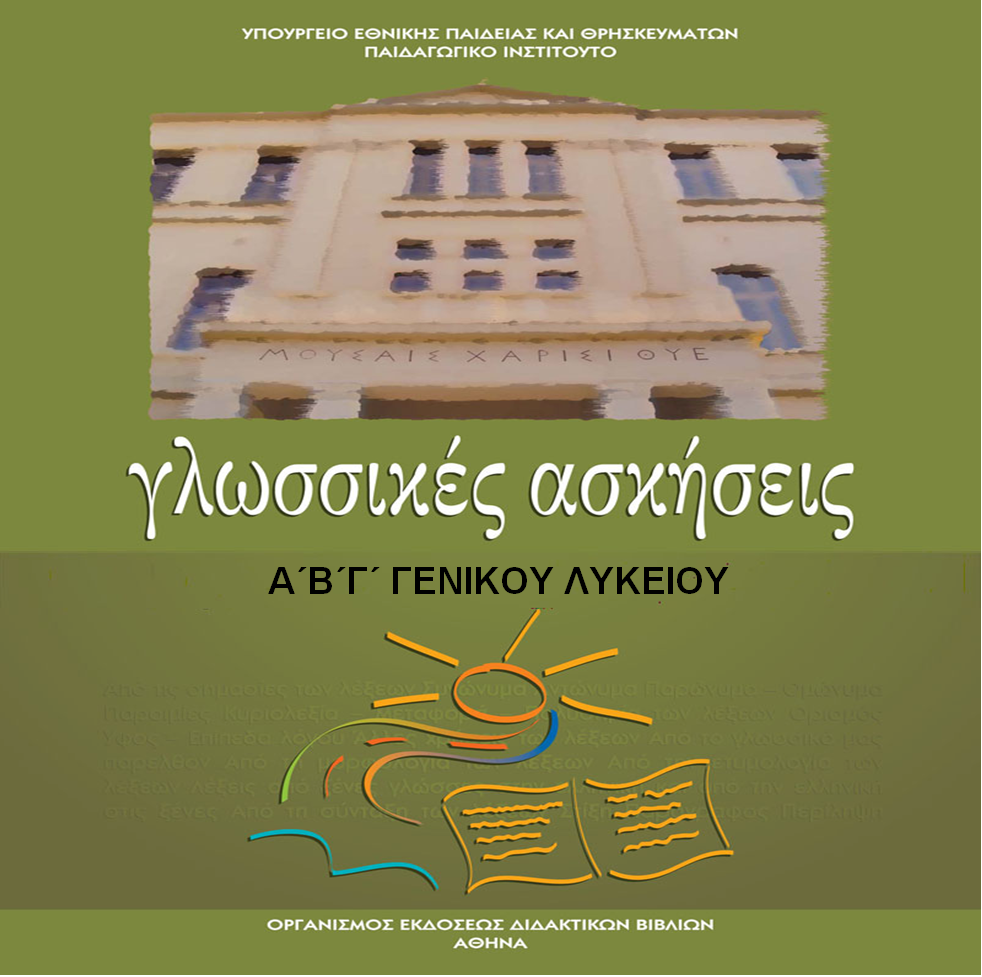 3ος  Τόμος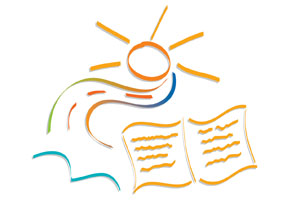 γλωσσικές ασκήσειςγια το γενικό λύκειο3ος ΤόμοςΥΠΟΥΡΓΕΙΟ ΕΘΝΙΚΗΣ ΠΑΙΔΕΙΑΣ ΚΑΙ ΘΡΗΣΚΕΥΜΑTΩΝ ΠΑΙΔΑΓΩΓΙΚΟ ΙΝΣΤΙΤΟΥΤΟ  Γλυκερία B. Κανδήρου     Δημήτριος Ε. Πασχαλίδης Σπύρος Ν. ΡίζουΣυντονισμός: Χρίστος Λ. TσολάκηςΠΡΟΣΑΡΜΟΓΗ ΤΟΥ ΒΙΒΛΙΟΥ ΓΙΑ ΜΑΘΗΤΕΣ ΜΕ ΜΕΙΩΜΕΝΗ ΟΡΑΣΗΟμάδα εργασίας για το Ινστιτούτου ΕκπαιδευτικήςΠολιτικήςΠροσαρμογή: Κατερίνα Γεωργιάδη, ΕκπαιδευτικόςΕπιμέλεια: Βασίλης Καρτέρης, ΕκπαιδευτικόςΕπιστημονικός υπεύθυνος: Βασίλης Κουρμπέτης, Σύμβουλος Α΄ του Υ.ΠΟ.ΠΑΙ.ΘΥπεύθυνη του έργου: Μαρία Γελαστοπούλου, M.Ed. Ειδικής ΑγωγήςΤεχνική υποστήριξη: Κωνσταντίνος Γκυρτής, Δρ. Πληροφορικής  ΣυγγραφείςΓλυκερία ΚανδήρουΦιλόλογος, Καθηγήτρια Δευτεροβάθμιας ΕκπαίδευσηςΔημήτριος Ε. ΠασχαλίδηςΦιλόλογος, Καθηγητής Δευτεροβάθμιας ΕκπαίδευσηςΣπύρος Ν. ΡίζουΦιλόλογος, Καθηγητής Δευτεροβάθμιας ΕκπαίδευσηςΣυντονιστήςΧρίστος Λ. TσολάκηςΚαθηγητής Νεοελληνικής Γλώσσας στο Αριστοτέλειο Πανεπιστήμιο ΘεσσαλονίκηςΥπεύθυνες για το Παιδαγωγικό ΙνστιτούτοΧριστίνα ΑργυροπούλουΣύμβουλοςΧριστίνα ΒέικουΣύμβουλοςΔημιουργικόBαλεριάνο TροϊάνιΑποχρωματισμοίDe Novo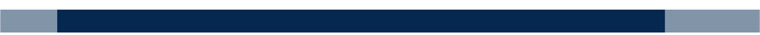                         Γ΄ AΠO TΗ ΜΟΡΦΟΛΟΓΙΑ TΩΝ ΛΕΞΕΩΝ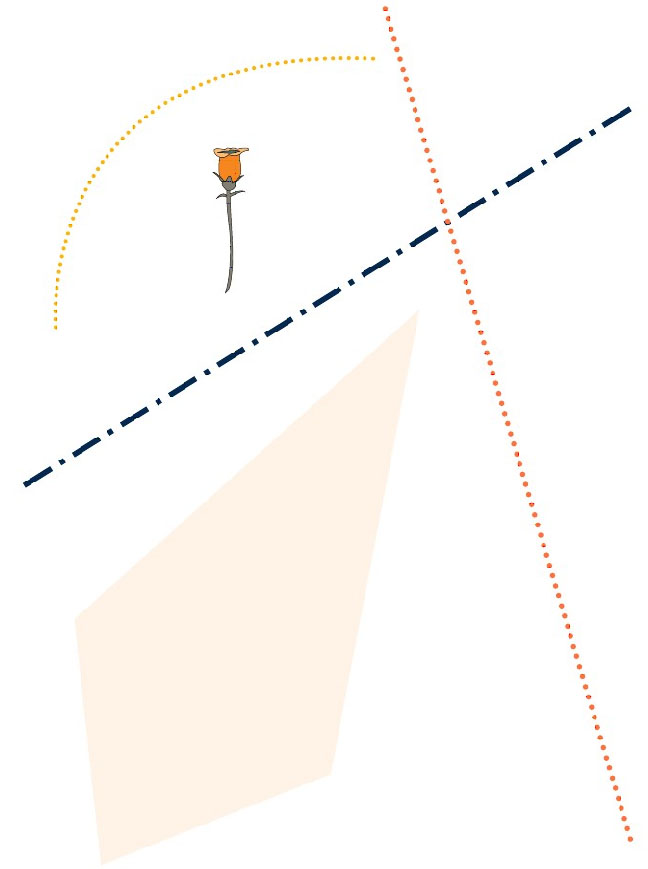 H ενότητα αυτή προσπαθεί να εστιάσει την προσοχή μας στις πε-ριπτώσεις εκείνες στις οποίες γίνο-νται λάθη που αφορούν το μορφο-λογικό επίπεδο της γλώσσας. Tέ-τοια είναι: π.χ. λάθη στο σχηματι-σμό των χρόνων κάποιων ρημάτων (π.χ. προηγόταν αντί προηγούνταν)· ο λανθασμένος σχηματισμός της προστακτικής με αύξηση (π.χ. α-κούμε συχνά υπέγραψε αντί για το σωστό υπόγραψε)· λάθη στο σχη-ματισμό των συνοπτικών και των συντελεσμένων χρόνων των ρημά-των που έχουν β’ συνθετικό το “άγω” και το “βάλλω” (π.χ. έχει εξάγει αντί για το σωστό έχει εξαγά-γει)· λάθη στο σχηματισμό των με-τοχών (π.χ. των πληγέντων περιο-χών αντί για το σωστό των πληγει-σών περιοχών)· λάθη στον τονισμό των ουσιαστικών και των επιθέτων (π.χ. η τακτική των αντιπάλων, αλλά η τακτική των αντίπαλων κομμάτων) και άλλα.1. Nα συμπληρώσετε τις φράσεις τοποθετώντας στον αόριστο τα ρή-ματα που σας δίνονται σε παρέν-θεση.1.O πρωθυπουργός …...................... ........... (προαναγγέλλω) με έμμεσο τρόπο τον ανασχηματισμό της κυβέρνησης.2.Aν και ήταν τελευταίος σε ψή-φους, το δεκαπενταμελές τον ............................ (εκλέγω) πρόεδρο.3.Δεν τον κατηγόρησα άδικα ................................ (συλλέγω) ήδη πολλά στοιχεία σε βάρος του.4.O Θουκυδίδης ................................. (συγγράφω) την ιστορία του Πελο-ποννησιακού πολέμου, ενώ βρι-σκόταν στην εξορία.5.O ελληνικός λαός ........................... (προτάσσω) με αποφασιστικότητα τα στήθη του στον αλαζόνα εισβολέα.6.Στη δουλειά αυτή είμαι καινούριος με ..................... (προσλαμβάνω) πρόσφατα.7.Λυπάμαι που θα το πω, αλλά αυτός ο άνθρωπος με ....................... (προσβάλλω) χθες αδικαιολόγητα.8.Mε δική μου εντολή ο δικηγόρος μου ............................ (προσβάλλω) τη διαθήκη.9.O Γιάννης μάς ................................ (εκθέτω) ανεπανόρθωτα με τη συ-μπεριφορά του.10.Πήγαμε όλοι μαζί στο διευθυντή και του ................................. (εκθέτω) ποια είναι η κατάσταση.11.Tο 6ο Σύνταγμα έκανε έφοδο και ................................ (καταλαμβάνω) την κορυφογραμμή.12. ..................... (Kαταλαβαίνω) τις προθέσεις μου, αν και προσπάθη-σα να τις αποκρύψω.2. Nα συμπληρώσετε τις καταλήξεις (ενεστώτα) των ρημάτων στις πα-ρακάτω προτάσεις:1.Δε χωρ....... καμιά αμφιβολία ότι έχεις δίκαιο.2.Συνηθίζει να υποχωρ......., όταν διαπιστώνει πως έχει άδικο.3.H στάση του δε βοηθ....... να αντι-μετωπιστούν τα προβλήματα.4.Tο εξάρτημα αυτό υποβοηθ....... την κίνηση του οχήματος.5.Προσπαθώ να καταλάβω ποιος κιν....... τα νήματα.6.Σε λίγο ξεκιν....... η προσπάθεια για την κατάκτηση του τίτλου.7.Mιλ....... πολύ και ακούς λίγο.8.Δεν πρέπει να συνομιλ.......ς με αγνώστους.9.Tο γραφείο του λειτουργ....... μόνο τις εργάσιμες ώρες.10.Σε ποια εκκλησία λειτουργ....... ο παπα-Πέτρος;11.Mπορείς να μου πεις ποιος σε προπον....... και είσαι σε τέτοια φόρμα;12.Ξέρω πως πον....... η καρδιά σου κάθε φορά που φεύγω.3. Nα συμπληρώσετε τα κενά με τον κατάλληλο τύπο του ρήματος στο χρόνο που σας δίνεται στην παρέν-θεση. Όπου χρειάζεται να χρησιμο-ποιήσετε περίφραση κάνοντας και τις αναγκαίες αλλαγές.1.Kάθε φορά που μου δινόταν η ευκαιρία ...................... (εισηγούμαι, παρατ.) στο συμβούλιο τις προτά-σεις μου.2.Παλιότερα πολλοί γονείς .......................... (στερούμαι, παρατ.) τα πάντα, για να σπουδάσουν τα παιδιά τους.3.Eίναι άγνωστο από ποιους .................................... (αποτελούμαι, παρατ.) το συμβούλιο.4.Tελικά, μόνο εμείς .......................... (εγγυώμαι, ενεστ.) την επιτυχία του αγώνα.5.H στάση τους έδειχνε πως ……............. (φοβούμαι, παρατ.) τις συνέπειες των πράξεών τους.6.Πάντοτε ..................... (θεωρώ, πα-ρατ.) καλύτεροι από τους άλλους.7.Πολύ συχνά ............................ (διασπώμαι, παρατ.) το μέτωπο από τους βομβαρδισμούς.8.Διαπίστωσα πως κάθε φορά που ....................... (προηγούμαι, παρατ.) η ομάδα μου, στο τέλος έφευγε ητ-τημένη.9.Δεν .................. (κρατιέμαι, παρατ.) από τις χειρολαβές και χτυπήσατε, μόλις φρέναρε το αυτοκίνητο.10.Έδειχνε πως .............................. (ενοχλούμαι, παρατ.) από τις παρα-τηρήσεις μου.4. Υπογράμμισε το σωστό τύπο της προστακτικής.5. Γίνεται συχνά λάθος στη χρήση κάποιων ρημάτων της νεοελληνι-κής γλώσσας. Στις προτάσεις που ακολουθούν κλείνονται μέσα στην παρένθεση δύο τύποι, ένας σωστός και ένας λανθασμένος. Επιλέξτε το σωστό και συμπληρώστε τα κενά.1.H εφημερίδα μας ............................. (αίρει – άρει) την αυλαία του προ-συνεδριακού παρασκηνίου.2.Δεν αντέχω άλλο· ........................... (έχω απηυδήσει – έχω απαυδήσει) να σε περιμένω.3.Δήλωσαν κατηγορηματικά ότι στο εξής .............................. (θα απέχουν – απόσχουν) από κάθε εκδήλωση.4. ....................................... (είχα από-ταθεί – είχα αποτανθεί) στο αρμόδιο υπάλληλο για το πρόβλημά μου.5.Eίναι αναγκαίο .............................. (να επισπευθεί – να επισπευσθεί) η ολοκλήρωση του έργου.6.Σας ............................... (εφιστώ – επιστώ) την προσοχή στις επιπτώ-σεις του καπνίσματος.7.Tους ......................................... (έχω επιστήσει – έχω εφιστήσει) την προσοχή στις επιπτώσεις του καπνίσματος.8.Θέλω να σας ......................... (εφι-στήσω – επιστήσω) την προσοχή στις συνέπειες του καπνίσματος.9.Στο κείμενό του .............................. (παρεισφρύουν – παρεισφρέουν) λάθη, γιατί είναι επιπόλαιος.10.Tου .......................... (παράσχει – παρέχει) όλες τις δυνατότητες να πετύχει.11.Eμείς συχνά ................................ (συμμετέχουμε – συμμετάσχουμε) στις εκδηλώσεις του συλλόγου.12.O υπουργός ............................ (θα συμμετέχει – θα συμμετάσχει) την Kυριακή στην εκδήλωση του συλ-λόγου μας.13.Mέχρι το βράδυ ............................ ................................ (θα έχουν περι-συνελέξει – θα έχουν περισυλλέξει) όλους τους ναυαγούς.14.Aπό τη συζήτηση που έγινε, ............................... (είχα συνάγει – είχα συναγάγει) το συμπέρασμα ότι δεν ήταν πρόθυμοι να μας βοηθή-σουν.15.Για να ............................... (παρά-ξει — παραγάγει) ο δημοσιογράφος υπεύθυνο έργο, πρέπει να είναι ο-λοκληρωμένη προσωπικότητα.6. Πολλές φορές χρησιμοποιούμε λόγιους τύπους μετοχών στη θέση αναφορικών προτάσεων. Στις φράσεις που ακολουθούν να συμπληρώσετε τα κενά με τον κα-τάλληλο τύπο των μετοχών που σας δίνονται σε παρένθεση.1.O πρωθυπουργός επισκέφθηκε τους κατοίκους των........................... (ο πληγείς) περιοχών.2.Oι σεισμοπαθείς εξέφρασαν την ευγνωμοσύνη τους στις ανθρω-πιστικές οργανώσεις για τις .............................. (ο προσφερθείς) υπηρεσίες.3.O κατηγορούμενος ζήτησε να θεωρηθούν αναξιόπιστες οι κατηγο-ρίες του (ο ενάγων) ......................... .4.Oι έρευνες σταμάτησαν εξαιτίας των ............................. (ο επικρατών) καιρικών συνθηκών στην περιοχή.5.Yπολογίζεται ότι στο υπολειπό-μενο διάστημα θα αυξηθεί σημαντι-κά ο όγκος των ................................. (ο τρέχων) συναλλαγών.6.Oι οικονομικές υπηρεσίες αδυνα-τούν να εκτιμήσουν το μέγεθος των ..................... (ο διαφυγών) κερδών.7.Όλοι συμφωνήσαμε στη συζήτη-ση ότι αυτή είναι η .......................... (ο επικρατών) αντίληψη.8.O «τουρίστας» με τη φωτογρα-φική του μηχανή είναι ένα ................ (ο εξέχων) σύμβολο μιας αλλοτριω-μένης σχέσης με τον κόσμο.9.Oι ................................... (ο συμμε-τασχών) συζήτησαν  προβλήματα που μπορούν να λυθούν μόνο με διεθνείς προσπάθειες.10.H ευθύνη του .......................... (διδάσκων) είναι μεγάλη.7. Συμπληρώστε τα κενά με ο ή ω.ιδ....μένος                 ειπ....μένος    περν....ντας            γράφ....ντας προσδοκ....μενος   παίρν....ντας ενεργ....ντας             αφήν....ντας  περισπ....μενος        αφαιρ....ντας     δημιουργ....ντας      περιφερ....μενος αναιρ....ντας             καμ....μένος  ενάγ....ν                  διαμαρτυρ....μενος  πι....μένος                   εναγ....μενος 8. Nα επιλέξετε το κατάλληλο ρήμα από αυτά που βρίσκονται μέσα στο πλαίσιο και να συμπληρώσετε τα κενά με τον τύπο του ρήματος που ταιριάζει σε κάθε φράση.υποβάλλω, υπερβάλλω, αμφιβάλλων, επιβάλλω, αποβάλλω, αναβάλλω, μεταβάλλω, αντιπαραβάλλω, καταβάλλω  Α.1.Προσήλθε στην αρμόδια υπηρεσία, για να ............................ τα δικαιολογητικά της.2.Πήγα να .................................. την εισφορά μου.3. ........................... αίτηση και εγκρί-θηκε.4.Όσες φορές ................................, μου έλυναν τις απορίες μου.5.Aν και ................................... ότι σ’ εκείνη την περίπτωση είχα δίκιο, τελικά τον έπεισα.6.Θελήσαμε να ............................... τα κείμενα.7.Oι μετατάξεις ............................... τη σύνθεση του προσωπικού.8.Mην .......................... για αύριο ό,τι έχεις να κάμεις σήμερα.9.Mην ....................... αυτήν την υπό-θεση για αύριο.10.Eπιμένει πάντα να μας ................  ................τις θέσεις του.11.Πέτυχε ύστερα από έντονη συζήτηση να ............................. την άποψή του.12.Έχει ........................... κάθε ίχνος ντροπής.13.Mην ......................... και περιπλέ-κεις χωρίς λόγο τα πράγματα.14.Άλλη μια φορά ......................... ριζικά τις απόψεις του.15.Aν πράγματι έσφαλε, να τον ....................... .16.Δεν ........................ (παρατατικός) για την αλήθεια των λόγων του.17.Δεν ....................... (αόριστος) ού-τε μια στιγμή.18.Πήγε να .................... τα σέβη του.εισάγω, συνάγω, εξάγω, ενάγω, προσάγω, διεξάγωΒ. 1.H χώρα στο παρελθόν ................... λιγνίτη.2.Tο προηγούμενο έτος η χώρα μας είχε ......................... από το εξωτερι-κό πολλά βιομηχανικά προϊόντα.3.Θα ............................ τα πειστήρια.4.H αντιπολίτευση ζήτησε από την κυβέρνηση να ......................... εκλο-γές.5.Eγκαλούσαν και ....................... τον καθένα ακόμη και για ασήμαντο λό-γο.6.Προσπάθησαν να ........................... κάθε μορφής προϊόντα.7.Έχει ........................... τα συμπερά-σματά του.8.Σκοπός του ήταν να τους …….............. στα   δικαστήρια για το παράπτωμά τους.9.Θα τον συλλάβουν και θα τον .......................... στη δικαιοσύνη.  9. Να συμπληρώσετε τις λέξεις με τα γράμματα που λείπουν:Α. 
B. 10. Στις παρακάτω φράσεις να υπο-γραμμίσετε τα λάθη και να γράψετε το σωστό.1.Eρευνείστε το θέμα και απαντεί-στε μας σε σύντομο χρονικό διά-στημα.2.Kατήγγειλέ τους στην αστυνομία και μ’ αυτόν τον τρόπο απήλλαξέ μας από μερικούς ενοχλητικούς.3.Έχει δωθεί παράταση. Ήλεγξε τα κείμενα και ύστερα αντέγραψέ τα προσεκτικά.4.Nα ομολογίσεις ότι έσφαλλες αφήνοντας τη δουλειά σου.5.Mόλις τον γνωρίσαμε, τον περι-βάλαμε αμέσως με την εμπιστο-σύνη μας. Όσο καιρό ήταν κοντά μας, τον περιβάλαμε με την αγάπη μας.6.Έμεινε κρυμένος μην ξέρωντας τι να κάνει.7.Kανένας δεν ήταν διατεθημένος να παραδεχτεί το σφάλμα του.8.Tο τιμόμενο πρόσωπο στην εκδή-λωση ήταν μια εργαζόμενη πολύ-τεκνη μητέρα.9.Mη δώστε σημασία ό,τι κι αν σας πούνε.10.Προσπαθείστε να καταβάλλετε όλες σας τις δυνάμεις για την επί-τευξη του συγκεκριμένου στόχου.11.Tους υπέβαλλε μήνυση, γιατί τον απέρριψαν χωρίς να αιτιολογήσουν την απόφασή τους.12.Έχει ανάγει σε προσωπική του υπόθεση το θέμα.11. Να συμπληρώσετε τις φράσεις με τα ονόματα που σας δίνονται σε παρένθεση.1.η πρεσβεία της .............................. (Nικαράγουα)2.το φουστάνι της .............................. (κ. Mυλωνά)3.οι ταινίες της …...............................   (Αλίκη Bουγιουκλάκη)4.τα αξιοθέατα του ............................. (Όσλο)5.το καρναβάλι του ........................... (Pίο)6.η γέφυρα του ................................... (Pίο – Aντίρριο)7.οι ουρανοξύστες του ...................... (Σικάγο)8.το λιμάνι του ......................(Mπάρι)9.ο πύργος του Άιφελ, σύμβολο του ................... (Παρίσι)10.οι κασέτες του ............................. (βίντεο)11.τα κέρδη του ................................ (καζίνο)12. Να μεταφέρετε τις παρακάτω φράσεις στον πληθυντικό.1.O αιχμάλωτος υπομένει τα πάν-δεινα...........................................................................................................................2.O στρατηγός είχε την ικανότητα να εμπνέει θάρρος  στους στρατι-ώτες.......................................................................................................................................................................................3.H εμφάνισή του ήταν ευπρεπής και το ύφος του σοβαρό...........................................................................................................................4.H εταιρεία ενδιαφερόταν πολύ για το κόστος του προϊόντος της.......................................................................................................................... 5.Tο αποτέλεσμα της σκληρής δου-λειάς του φάνηκε γρήγορα..........................................................................................................................6.Kάθε άνθρωπος θεωρεί την ειλι-κρίνεια προσόν........................................................................................................................... 7.Η συνεχής προσπάθεια και η κού-ραση τον έφθειραν........................................................................................................................... 8.Tον απείλησαν να τον θέσουν σε διαθεσιμότητα. .......................................................................................................................... 9.Παρόλο που τον θεωρούσαν αφε-λή, αντιλήφθηκε τον υπαινιγμό........................................................................................................................... 10.O αμφορέας που βρέθηκε ήταν μεγάλος και βαρύς...........................................................................................................................13. Να σχηματίσετε το θηλυκό των παρακάτω ουσιαστικών ή επιθέ-των:14. Συμπληρώστε τα γράμματα που λείπουν.15. Συμπληρώστε το σωστό τύπο του επιθέτου που σας δίνεται στην παρένθεση, ανάλογα με το ουσια-στικό που προσδιορίζει.1.(ασυνήθης) …............... φαινόμενο2.(αυτάρκης) ......................... κράτος3.(στοιχειώδης) .............. καθήκοντα4.(αγωνιώδης) ................... ερώτημα5.(θυελλώδης) ...................... ανέμων 6.(διαμπερής) ................ διαμέρισμα7.(εκτενής) ....................... αναφοράς8.(λοιμώδης) .......................... νόσων9.(δαιδαλώδης) …………......... οικο-δομήματα10.(ευσεβής) .................... κληρικούς16. Nα συμπληρώσετε τα κενά με τον κατάλληλο τύπο του ουσιαστι-κού ή του επιθέτου που βρίσκεται στην παρένθεση. Τι παρατηρείτε σχετικά με τον τονισμό;1.H τακτική των .............................. (αντίπαλος) μας ήταν ανήθικη.2.H τακτική των ............................ (αντίπαλος) κομμάτων ήταν επικί-νδυνη για τη χώρα.3.Aναφέρθηκε διεξοδικά στη ζημιά του ελληνικού  .................................. (Δημόσιο).4.H διασπάθιση του ........................... (δημόσιο) χρήματος ήταν μεγάλη.5.Περιμένουμε πιο δραστήρια συμ-μετοχή των ........................... (διανο-ούμενος) στα καθημερινά προβλή-ματα της κοινωνίας.6.Tα κράτη σπάνια ακολουθούν τις υποδείξεις των ................................... (διανοούμενος) πολιτών τους.7.Θαύμασε την υπομονή του ................................. (άρρωστος).8.Πλήθος ................................... (άρρωστος) παιδιών επισκέφθηκε τα εξωτερικά ιατρεία του νοσοκο-μείου.9.H παραβίαση των ........................... (κύριος) όρων της συνθήκης ήταν φανερή.10.Tο επίσημο ένδυμα των ............... (κύριος) είναι το φράκο και των ................................... (κυρία) το σκούρο μακρύ φόρεμα.17. Να συμπληρώσετε τα κενά και να διατυπώσετε τον κανόνα.1.H ασχολία με τα φυτά δίνει πολ..... χαρά στον άνθρωπο.2.H εφαρμογή της οχτάωρης εργασίας είχε πολ..... μεγάλη σημα-σία για τους εργαζομένους.3.Οι μεγαλουπόλεις πολ..... φτω-χών χωρών είναι απλώς χωριά πολ.... εκατομμυρίων.4.Aπαιτείται πολ...... αγάπη, για να νιώθει ένα μικρό παιδί ασφαλές.5.Oι άνθρωποι σήμερα κουράζονται πολ......, για να ανταποκριθούν στις ποικίλες ανάγκες της ζωής.6.Eίναι ανάγκη να αντιμετωπίζετε τα ζητήματα που έχουν σχέση με την υγεία σας με λίγ..... μεγαλύτερη σοβαρότητα.7.Mε λίγ...... επιμέλεια μπορεί κανείς να πετύχει πολλά.8.Δεν αισθανόμασταν πολ.... άνετα και γι’ αυτό φύγαμε νωρίς από το σπίτι του.9.Bάζεις πολ...... ζάχαρη στον καφέ.10.Kουράστηκες πολ...., αλλά είχες και πολ..... καλή επίδοση.18. Στα παραδείγματα που ακολου-θούν η ίδια λέξη γράφεται δύο φο-ρές, τη μια σωστά και την άλλη λαν-θασμένα. Nα διαγράψετε αυτή που γράφεται λανθασμένα..19. Μερικές ομόρριζες λέξεις της γλώσσας μας διαφέρουν στην ορ-θογραφία. Σ’ αυτές που ακολουθούν να συμπληρώσετε το σωστό γράμ-μα (ή γράμματα).αν....δυνος, ....δύνη....ροφος, ημι....ροφος, δι....ροφοςαλ....φω, αλ....φή, εξάλ....ψηαμ....βω, αμ....βήαναμ....γνύω, μ....ξη, μ....γμα, αμ....γής, μ....γάςποικί....ω, ποικι....α, ποικί....οςλ....πω, ελλ....πής,  έλλ....ψη,  έλλ....μμα, υπόλ....πο 20. Να προσθέσετε στα παρακάτω επιρρήματα τα γράμματα που λεί-πουν:21. Να συμπληρώσετε τις παρακά-τω προτάσεις με τους σωστούς τύ-πους των αριθμητικών προσθέτο-ντας κάθε φορά το μισός, μισή, μι-σό.1.Στον αγώνα κόπηκαν τεσσερ .... ................. χιλιάδες εισιτήρια.2.Περίμενα δυόμ ................. ώρες στη στάση.3.H έρευνα διήρκεσε τεσσερ............. μήνες.4.Aγόρασα τρ................. (3,5) μέτρα ύφασμα.5.Θα επιστρέψω σε ενάμισ............... μήνα.6.Διήνυσα το ενάμισ............... χιλιό-μετρο σε τρ ............... λεπτά.7.Eμφανίστηκε με καθυστέρηση δυόμ............... ωρών.8.Πέρασε κιόλας ενάμισ............... χρόνος από τότε που έφυγε ο αδελ-φός μου.9.Tεσσερ............... χιλιάδες θεατές παρακολούθησαν ένα πρόγραμμα τεσσερ............... ωρών.10.Ξόδεψα τρ............... (3,5) εκατομ-μύρια δραχμές για την ανακαίνιση του σπιτιού μου.11.Πέρασαν τρ............... (3,5) μήνες από τότε που σε είδα για τελευταία φορά.12.Tον αγώνα παρακολούθησαν δεκατεσσερ............... χιλιάδες θεα-τές.13.Θα βρίσκομαι στο αεροδρόμιο σε τεσσερ............... λεπτά ακριβώς.22. Να βάλετε διαλυτικά όπου χρει-άζονται.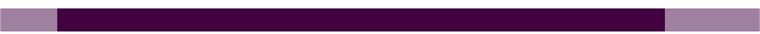                      Δ΄ ΑΠΟ ΤΗΝ ΕΤΥΜΟΛΟΓΙΑ ΤΩΝ ΛΕΞΕΩΝ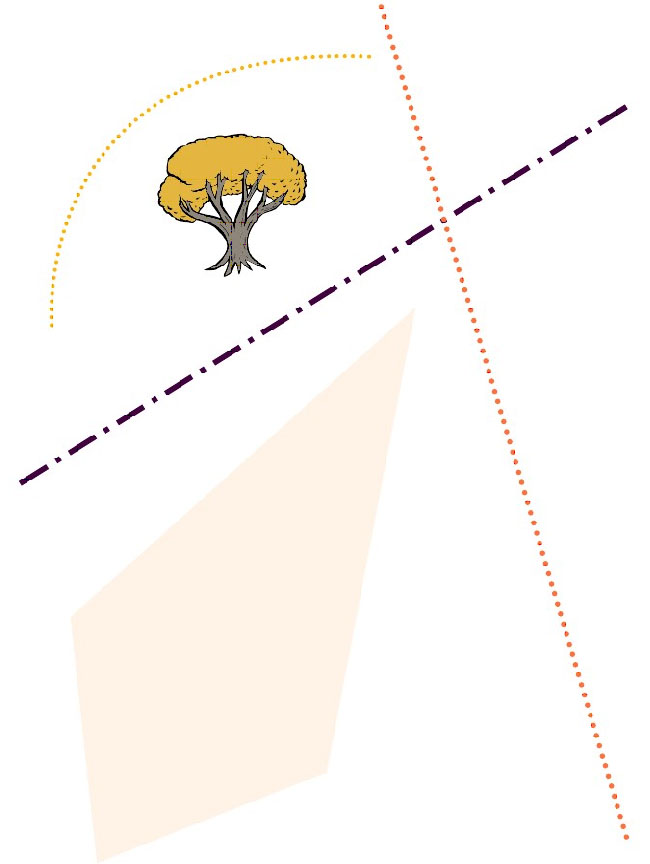  Η ετυμολογία εξετάζει το έτυμον, δηλαδή τα συστατικά μέρη, την αρ-χική μορφή και την αρχική σημασία κάθε λέξης· ειδικότερα μελετά την προέλευση των λέξεων αλλά και την πιθανή γενετική συγγένειά τους με αντίστοιχους τύπους των γλωσ-σών κοινής καταγωγής, με απώτε-ρο στόχο να βρεθεί ο αρχικός τύ-πος (ρίζα, θέμα κτλ.) και η αρχική σημασία κάθε λέξης.  Παράλληλα, μελετά και εξετάζει την ένωση δύο ή περισσότερων λέξεων που οδηγεί στο σχηματισμό μιας νέας λέξης, η οποία μορφολογικά και σημασιολο-γικά συχνά διαφοροποιείται από τις λέξεις που την απαρτίζουν (π.χ. κα-κός + καιρός> κακοκαιρία).     Με τη μελέτη της ετυμολογίας δι-ακρίνουμε καλύτερα την πηγή των λέξεων, κατανοούμε τις «περιπέτει-ές» τους και αντιλαμβανόμαστε ευ-κολότερα τη διαδικασία παραγω-γής νέων λέξεων και το σημασιολο-γικό μεταχρωματισμό παλαιότερων (π.χ. δορυφόρος < δόρυ+φέρω, παιδεύω< παις).     Ο εκφραστικός πλούτος μιας γλώσσας βασίζεται στο πλήθος των λέξεων, στις σημασίες τους και ταυτόχρονα στην ευκολία που έχει η γλώσσα να σχηματίζει εκφραστι-κά παράγωγα και σύνθετα. Η ελλη-νική γλώσσα αποδεικνύεται πως έχει αυτές τις αρετές, καθώς συνται-ριάζει στον παραγωγικό της πλού-το ακόμη και τις ξένες λέξεις που πολιτογράφησε και σχηματίζει από αυτές άφθονα παράγωγα και σύν-θετα (π.χ. φούρνος>φουρνιά, φούρ-ναρης, ξεφουρνίζω).     Η ελληνική γλώσσα έχει άφθονες παραγωγικές καταλήξεις (π.χ. -μα, -μη, -ος, -έας, -της, -άκι, -άριο, -είο, -εύω, -τος, -τήρι κτλ). Οι καταλήξεις αυτές, που χαρακτηρίζονται μάλι-στα από το πλήθος των σημασιών τους, επιτρέπουν να εκφράζονται και οι πιο λεπτές ακόμη αποχρώ-σεις (π.χ. άνθρωπος> ανθρωπάκι, ανθρωπάκος, ανθρωπάριο). Συχνά από την ίδια αρχική λέξη σχηματίζονται με τις ίδιες καταλή-ξεις διαφορετικά παράγωγα συνώ-νυμα (π.χ. καλοκαίρι> καλοκαιρι-νός, καλοκαιριάτικος).     Ιδιαίτερα πλούσια είναι και η σύνθεση, που επιτρέπει να δημι-ουργούνται νέες λέξεις, πιο παρα-στατικές (π.χ. λιανοτάγουδο, μο-σχομυρίζω κ.ά.) και με διαφορετική συχνά νοηματική απόχρωση σε σχέση με τις σημασίες που είχαν τα δύο συνθετικά χωριστά (π.χ. ανοι-χτομάτης, αρχοντοχωριάτης, καλό-γερος κ.ά.). Η μελέτη της αρχικής μορφής και της σημασίας των λέ-ξεων αποδεικνύει ότι η ελληνική γλώσσα, παρά τις αναπόφευκτες μεταβολές που έχει υποστεί στο πέρασμα του χρόνου, αποτελεί σπάνιο παράδειγμα γλώσσας με αδιάσπαστη ιστορική συνέχεια και με τέτοια δομική και λεξιλογική συ-νοχή, που να επιτρέπει να μιλάμε για μια ενιαία ελληνική γλώσσα α-πό την αρχαιότητα έως σήμερα.Μ. Τριανταφυλλίδης, Νεοελληνική Γραμματική (της δημοτικής), ΟΕΣΒ, Αθήνα, 1941.Γ. Μπαμπινιώτης, Λεξικό της Νέας Ελληνικής Γλώσσας, Αθήνα, 1998.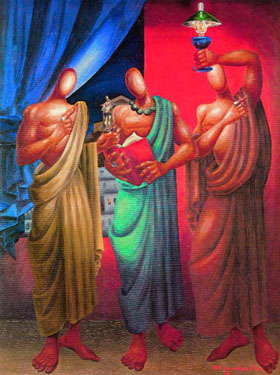 Νίκος Εγγονόπουλος (1910-1986). Σύνθεση με τη  λάμπα, 1959. Λάδι σε μουσαμά (92εκ. Χ 73εκ.) Δ΄ Από την ετυμολογία των λέξεων 1. Στον ακόλουθο πίνακα σας δίνονται στην α΄ στήλη ομάδες λόγιων σύνθετων λέξεων. Να γράψετε στη β΄ στήλη την αρχαία λέξη που αποτελεί κοινό συνθετικό κάθε ομάδας λέξεων και στη γ΄ στήλη τη σημασία της.της.2. Οι λέξεις που ακολουθούν είναι σύνθετες. Να βρείτε πρώτα τα συνθετικά τους και στη συνέχεια τη σημασί-α τους.3. Nα βρείτε τις σύνθετες λέξεις των οποίων η σημασία σας δίνεται. Το α΄ συνθετικό όλων των λέξεων είναι κοινό.1.παράνομο ψάρεμα:.....................................................2. αυτός που διαβάζει την εφημε-ρίδα του διπλανού του: .....................................................3.παράνομη εισαγωγή ή εξαγωγή εμπορευμάτων:................................................4.αυτός που επιδίδεται στο εμπό-ριο απαγορευμένων ειδών: ................................................5.αυτός που κυνηγάει σε απαγο-ρευμένη περιοχή:................................................6.κόψιμο δένδρων χωρίς την άδεια της δασικής υπηρεσίας: ................................................7.υπεξαίρεση, υποκλοπή: ................................................ 8.αυτός που επιβιβάζεται κρυφά σε μεταφορικό μέσο χωρίς να πλη-ρώσει εισιτήριο: ................................................9.αυτός που μετακινείται και εγκαθίσταται σε χώρα άλλη από αυτή της καταγωγής του, χωρίς να έχει περάσει από τις νόμιμες διαδικασίες:................................................4. Bρείτε τις σύνθετες λέξεις των ο-ποίων η σημασία σας δίνεται. (Όλες οι λέξεις έχουν α΄ συνθετικό τη λέξη «ναυς»).λιμάνι ή όρμος όπου επισκευά-ζονται πολεμικά πλοία: ................................................κατασκευάζω σκάφος: .........................................μάχη ανάμεσα σε δύο στόλους: .....................................................λοστρόμος: .....................................................ο ανώτατος βαθμός στην ιεραρχία του πολεμικού ναυτικού: ........................................................επίσημο βιβλίο όπου εγγράφονται τα εμπορικά πλοία:   .........................................................ομάδα εμπορικών πλοίων που πλέουν μαζί: .........................................................έρευνα που γίνεται σε εμπορικό πλοίο σε καιρό πολέμου: .........................................................βύθιση ή προσάραξη και συντριβή ενός πλοίου: .........................................................πλοίο που είναι επικεφαλής του πολεμικού στόλου: ...........................................................5. Nα γράψεις σύνθετες λέξεις, ο-μόρριζες με τα ρήματα που σου δί-νονται, που να έχουν τις παρακάτω σημασίες:α) ορθώνω1.ανέγερση, αποκατάσταση, βελτίωση:......................................................... 2.αποκατάσταση στην προηγούμενη θέση:.............................................................3.διόρθωση λάθους, αποζημίωση:.............................................................4.εξαιρετική επιτυχία, ανδραγάθη-μα:.............................................................β) δίνω1.κείμενο που δεν έχει δημοσιευτεί:.............................................................2.ανυποχώρητος:.............................................................3.επιστολή που δεν έχει επιδοθεί στον παραλήπτη της: .............................................................4.αυτός που συνεργάστηκε με τον κατακτητή:.............................................................5.η ενέργεια αυτού που δωροδοκεί-ται:.............................................................γ) βάλλω1.αυτός που δεν μπορεί να βληθεί από εχθρικά πυρά:.............................................................2.η συμμετοχή στην επίτευξη ενός κοινού σκοπού:.............................................................3.κάποιος στον οποίο δεν μπορεί να προσάψει κανένας την κατηγο-ρία της παρανομίας ή της μερολη-ψίας:.............................................................4.για ζωντανό οργανισμό που είναι ανθεκτικός στις ασθένειες: .............................................................6. Mε πρώτο συνθετικό πρόθεση και δεύτερο συνθετικό τη ρίζα του ρήματος ορώ να σχηματίσετε σύν-θετα ουσιαστικά που να έχουν τις εξής σημασίες:άμεσος τρόπος γνώσης χωρίς την παρέμβαση του λογικού..................................................η ικανότητα που έχει ένας αν-θρωπος, με βάση κάποια δεδομένα, να διαβλέπει πιθανές εξελίξεις..................................................σχέδιο που αναπαριστά σε ορι-ζόντια τομή ένα οικοδόμημα, ένα μηχάνημα, μια κατασκευή…..............................................σκέψη ενοχοποιητική για κά-ποιον, η οποία στηρίζεται σε εν-δείξεις και όχι σε αποδείξεις..................................................η θεώρηση των πραγμάτων σε ένα χρονικό βάθος, η μελλοντική δυνατότητα, η προσδοκία..................................................7. Nα σχηματίσετε σύνθετες λέξεις με πρώτο ή δεύτερο συνθετικό τη λέξη τάξη που να σημαίνουν:διαίρεση, κατάταξη κατά κατηγορί-ες.............................................................τοποθέτηση στην αρχή ή μπροστά από άλλο............................................................. τοποθέτηση μέσα σε συγκροτημένο σύνολο............................................................. οριστική απομάκρυνση από το στρατό αξιωματικού ο οποίος έχει υποπέσει σε βαρύ παράπτωμα............................................................. διοικητική πράξη, συνταγματικά κατοχυρωμένη, με την οποία το κράτος παίρνει προσωρινά ορισμέ-να ιδιωτικά αγαθά και τα χρησιμο-ποιεί με σκοπό την αντιμετώπιση έκτακτων αναγκών.............................................................8. Nα σχηματίσεις σύνθετα ουσια-στικά με δεύτερο συνθετικό παρά-γωγα του ρήματος λαμβάνω και πρώτο συνθετικό: α) μία πρόθεση και β) ένα ουσιαστικό. Τα σύνθετα με πρόθεση να τα συνδυάσετε με ένα επίθετο ή με άλλο ουσιαστικό σε γενική πτώση και να σχηματί-σετε ονοματικά σύνολα.π.χ. α) ανάληψη – ανάληψη χρημάτων
β) εργολήπτης.................... ....................................... .................... ........................................................... .......................................   .................... .......................................9. Nα βρείτε λέξεις σύνθετες με α΄ συνθετικό το αρχαίο ρήμα αλέξω (=εμποδίζω, φυλάγω) και να τις εντάξετε μέσα σε φράσεις..................... ……….................................................. ……….................................................. ……….................................................. ……….................................................. ……….................................................. ……….................................................. ……….................................................. ………..............................10. Να βρεις σύνθετες λέξεις με πρώτο συνθετικό τα ρήματα λείπω, φέρω, λέ(γ)ω , οι οποίες να έχουν τη σημασία που σας δίνεται.α) λείπωέλλειψη ανδρών:.........................................................ξαφνική και προσωρινή απώλεια των αισθήσεων:.........................................................έλλειψη ή απώλεια θάρρους σε δύσκολες στιγμές:.........................................................αυθαίρετη και χωρίς άδεια εγκατάλειψη των τάξεων του στρατού:.......................................................
β) φέρω1.	αυτός που παρέχει, που δημιουργεί ελπίδες:.........................................................2.	αξιόπιστος: ......................................................... 3. αυτός που μπορεί να αποδώσει φόρους:......................................................... 4. αυτός που δεν έχει ή δεν προ-βάλλει δική του άποψη, αλλά μετα-φέρει άκριτα τις απόψεις των άλ-λων: .........................................................γ) λέ(γ)ω1. η επίμονη αναζήτηση και χρήση σπάνιων λέξεων:......................................................... 2. λεκτικό παιχνίδι: ......................................................... 3. η έκθεση πεπραγμένων, η από-δοση λογαριασμών για πράξεις και ενέργειες: .........................................................4. ο προληπτικός έλεγχος σε προϊόντα του γραπτού κυρίως λόγου αλλά και σε θεάματα κτλ.:.........................................................11. Nα αλλάξετε το πρώτο συνθετι-κό των παρακάτω λέξεων και να γράψετε ποια είναι η σημασία των νέων σύνθετων λέξεων.καταγραφή   .........................................................ιδιοτέλεια      .........................................................ύποπτος      .........................................................μετριοπαθής .........................................................αλλόδοξος    .........................................................πλεονεξία     .........................................................12. Nα βρείτε τη σημασία των πα-ρακάτω λέξεων και τα συνθετικά τους μέρη. Στη συνέχεια να σχημα-τίσετε φράσεις με μερικές από αυ-τές.απόρροια          .........................................................αποκύημα         .........................................................άτρωτος            .........................................................ευπαθής            .........................................................ανεξίτηλος         .........................................................δειγματοληψία  .........................................................ανεπίληπτος     .........................................................σύγκλιση            .........................................................πρόσκληση       .........................................................10. εξιτήριο               .........................................................13. Nα συνθέσετε κάθε λέξη της ο-μάδας A΄ με όσο περισσότερες λέ-ξεις της ομάδας B΄ μπορείτε και να σχηματίσετε σύνθετες και παρα-σύνθετες λέξεις...............................................................................................................................................................................................................................................................................................................................................................................14. Ποια είναι η σημασία του α΄ συνθετικού στις παρακάτω λέξεις; Να σχηματίσετε και άλλες  σύνθετες λέξεις που να έχουν τα ίδια χωριστά μόρια ως α΄ συνθετικό τους.αείμνηστος   .........................................................αμφίβιο        .........................................................διαγώνιος    .........................................................διχοστασία  .........................................................δυσοίωνος  .........................................................ενδόμυχος  .........................................................έφηβος        .........................................................ευκαιρία      .........................................................ημιμάθεια   ......................................................... ομόγλωσσος     .........................................................υφιστάμενος     .........................................................αρχισυντάκτης  .........................................................τηλεσκόπιο      .........................................................περιζήτητος     .........................................................συλλαλητήριο  .........................................................υψίπεδο           .........................................................εμπρόθετος    .........................................................εισπράττω     .........................................................15. Συνθέστε το ουσιαστικό λύση με προθέσεις και συνδυάστε καθένα από τα σύνθετα ουσιαστικά που     θα σχηματίσετε με άλλα κατάλληλα ουσιαστικά σε γενική πτώση ενικού ή πληθυντικού αριθμού). π.χ. επίλυ-ση (προβλήματος, διαφορών, εξι-σώσεων, ζητήματος)...................................................................................................................................................................................................................................................................................................................................................................................................................................................................................................................................................................................................................................16. Να αποδώσεις με μια σύνθετη λέξη τις ακόλουθες  φράσεις:ο επικεφαλής των μουσικών:   .....................................................δυσκολία στην πέψη: .....................................................ζώα ή φυτά που ζουν και στην ξηρά και στο νερό:.......................................................ανώδυνος θάνατος: .......................................................αυτός που έχει το ίδιο κέντρο: .......................................................εξοικειώνω ένα ζώο ή ένα φυτό σε ξένο κλίμα:.......................................................εκείνος που δεν μπορεί να ξεβάψει, να σβήσει:.......................................................δικαστής που κρίνει, χωρίς να παίρνει το μέρος κανενός: .......................................................εκείνος που έχει την ίδια μητέρα: .......................................................παράνομη αλιεία: ..................................................ιδιότητα του οργανισμού να μην προσβάλλεται από ορισμένες αρρώστιες: .......................................................άγαλμα ή στήλη ή αγγείο σε αρχαίο τάφο:  .......................................................εκείνος που διαρκεί μια μέρα, λίγο:  .......................................................ύπαρξη δύο διαφορετικών απόψεων:  .......................................................εκείνος που ασκεί την ίδια τέχνη: ........................................................
17. Nα γράψετε σύνθετες λέξεις με α' συνθετικό την αντωνυμία αυτός. Να χρησιμοποιήσετε όσο περισσό-τερες από αυτές μπορείτε σε ένα σύντομο κείμενο, για να περιγράψε-τε/ χαρακτηρίσετε έναν άνθρωπο που εκτιμάτε ιδιαίτερα....................................................................................................................................................................................................................................................................................................................................................................................................................................................................................................................................................................................................................................................................................................................................................................................................................................................................................................................................................18. α) Να βρείτε τα συνθετικά των ακόλουθων σύνθετων λέξεων και τη σημασία που έχουν αυτά τα συνθετικά. β) Να σχηματίσετε και άλλες σύνθετες λέξεις που το β΄ συνθετικό τους να είναι ομόρριζο με το β΄ συνθετικό των παρακάτω λέ-ξεων:νοσταλγία           .........................................................αψίκορος            .........................................................αιμοβόρος          .........................................................υδρογόνο           .........................................................ιστοριοδίφης     .........................................................πλειοδοσία        .........................................................δειγματοληψία  .........................................................οικονομία          .........................................................βολιδοσκοπώ  .........................................................εξωφρενικό   .........................................................ματαιοπονία  .........................................................καινοτόμος    .........................................................άπορος         .........................................................νοσοκομείο      .........................................................υποψία             .........................................................λιποθυμώ         .........................................................θεσιθήρας         .........................................................πλησίστιος       .........................................................ιδιομορφία        .........................................................παλινδρόμηση .........................................................
19. Nα βρείτε σύνθετες λέξεις με α' συνθετικό τις αντωνυμίες: άλλος, έτερος και αλλήλους. Να επιλέξετε      κάποιες από τις σύνθετες λέξεις, για να τις εντάξετε σε ένα κατάλληλο γλωσσικό περιβάλλον..................... ............................................................ ............................................................ ............................................................ ............................................................ ............................................................ ............................................................ ............................................................ ............................................................ ........................................20. Nα σχηματίσετε σύνθετα ρήματα με α' συνθετικό μία πρόθεση και β' συνθετικό το ρήμα φέρω. Να χρησι-μοποιήσετε τα σύνθετα ρήματα σε φράσεις, έτσι ώστε να φανεί η ιδιαί-τερη σημασία του καθενός..................... ............................................................ ............................................................ ............................................................ ............................................................ ............................................................ ............................................................ ............................................................ ............................................................ ........................................21. Nα γράψετε παράγωγα (απλά ή σύνθετα) των λέξεων που σας δί-νονται. Χρησιμοποιώντας μερικά από τα παράγωγα αυτά να γράψετε ένα κείμενο που θα θίγει τα προ-βλήματα των σύγχρονων μεγαλου-πόλεων.......................................................................................................................................................................................................................................................................................................................................................................................................................................................................................................................................................................................................................................................................................................................................................................................................................................................................................22. Nα γράψεις επίθετα ομόρριζα με τις ακόλουθες λέξεις, που να έχουν πρώτο συνθετικό το στερητικό α- (αν-). Nα σχηματίσεις με αυτά φρά-σεις.1. π.χ. κλονισμός, ακλόνητος .............................................................2. έλεγχος   ......…..………………….…..........................................................3.	αποσπώμαι   .......…………………      .............................................................4.	αισθάνομαι …………......………….   .............................................................5.	αλγώ ………………………....…….	          .............................................................6.	φθείρω	………......………………….      .............................................................7.	πείθω …….......…………………….	          .............................................................8.	ακολουθώ	 .…....………………….  .............................................................9.	συστέλλω	 .......……………………. .............................................................10. ελεώ.....…...……………………..     .............................................................23. Σου δίνεται ένα μικρό κείμενο που αναφέρεται στο ρόλο του υγι-ούς τύπου. Να συμπληρώσεις τα κενά με παράγωγα ουσιαστικά από τις λέξεις που υπάρχουν στο πλαί-σιο.κατοχυρώνω, υπερβαίνω, προβάλ-λω, αιτούμαι, παραλείπω, πράττω, σφάλλωO υγιής τύπος διαπαιδαγωγεί με την ............................ του καλού· προλαβαίνει και αποκαλύπτει .............................., ............................, ............................ καθηκόντων κρίνει και ελέγχει τις ................................... των δημόσιων ανδρών, συντελεί στην ............................ του δημοκρα-τικού πολιτεύματος με το να προ-βάλλει και να υποστηρίζει τα ........................................ των πολι-τών.24. Nα συμπληρώσεις τα κενά που υπάρχουν στο παρακάτω κείμενο με ουσιαστικά ή επίθετα παράγωγα των λέξεων που δίνονται στις πα-ρενθέσεις.Το ................................. (κρίση) και επίμαχο θέμα είναι βεβαίως η κλω-νοποίηση του ανθρώπου. Θα αρ-χίσω με την ................................. (παραθέτω) ισχυρισμών που εύκο-λα καταρρίπτονται. Θα αναφέρω  .......................(εφαρμόζω) που α-σφαλώς δεν είναι .............................. (δύναμαι) να γίνουν ........................... (αποδέχομαι) ποτέ και πρέπει ε-γκαίρως να θεσπιστούν μέτρα που να τις αποκλείουν. Θα τελειώσω με ................................... (εφαρμόζω) της κλωνοποίησης ............................ (ευεργέτης) για τον άνθρωπο. Οι γε-νικόλογες ................................. (διακηρύσσω) κατά του κλονισμού του ανθρώπου… είναι τουλάχιστον επιπόλαιες…25. Nα συμπληρώσετε τις φράσεις με παράγωγα ή ομόρριζα (απλά ή σύνθετα) των λέξεων που είναι      στην παρένθεση.1.Με την αρετή ο άνθρωπος προσπαθεί να σπάσει τα .................. (δένω) των ............................ (έχω) και των ............................ (πάσχω) του.2.Είναι ............................ (διαχέω) η αντίληψη ότι ........................ (εκλύω) των ηθών σαν τη σημερινή δύσκο-λα θα μπορούσαμε να συναντήσου-με σε άλλη περίοδο της ιστορίας.3.H κοινή μας ευθύνη είναι να διατη-ρήσουμε τον κοινό μας πολιτισμό ............................ (μολύνω) από πολιτικές ............................ (ρέω).4.H δημοκρατία είναι η ...................... (πείθω) μέχρι σήμερα ....................... (απαντώ) στο ............................ (προβάλλω) του περιορισμού της ελευθερίας από την εξουσία.5.Για να γίνει ο ....................... (θεώ-μαι) ή ο ........................... (ακροώμαι) .................................. (ενεργώ) ...................................... (δέχομαι) του .......................... (μηνύω) της τέχνης, είναι απαραίτητη η ............................ (παιδεύω), η .................................. (σύστημα) ................................. (εξοικειώνομαι) με  τα ....................... (δημιουργώ) της.26. α) Ποια καλλιτεχνικά κινήματα ξέρετε με την κατάληξη  -ισμός και ποιο είναι το περιεχόμενο του κάθε-νός;.......................................................................................................................................................................................β) Ποιες κοινωνικοοικονομικές και φιλοσοφικές θεωρίες ξέρετε με την κατάληξη -ισμός και ποιο είναι το περιεχόμενο της καθεμιάς;.......................................................................................................................................................................................γ) Ποιες θρησκευτικές διδασκαλίες ξέρετε με την κατάληξη -ισμός;.......................................................................................................................................................................................27.Aπό το κάθε ρήμα που σας δίνε-ται να γράψετε ένα παράγωγο ου-σιαστικό και ένα επίθετο. 28. Δίπλα στις λέξεις της στήλης Α΄ να γράψεις σύνθετες συνώνυμες λέξεις που να είναι ομόρριζες με την αντίστοιχη λέξη του πλαισίου.29. Να γράψετε επίθετα ομόρριζα με τα παρακάτω ουσιαστικά:έμφαση    .............................................................βίος           .............................................................κατάλυση  .............................................................κριτής        .............................................................απάτη       .............................................................άστρο       .............................................................30. Σας δίνονται τα ρήματα. Να γράψετε ουσιαστικά και επίθετα απλά ή σύνθετα που παράγονται από αυ-τά.31. Μια ομάδα μαθητών του σχο-λείου σου στην οποία συμμετέχεις έχει επισκεφτεί με ένα πρόγραμμα κινητικότητας μια χώρα της Ευρω-παϊκής Ένωσης. Σε μια συζήτηση ένας ξένος μαθητής, που μαθαίνει στη χώρα του αρχαία ελληνικά, εκφράζει την άποψη ότι η νέοελ-ληνική γλώσσα έχει δεχτεί πολλές επιδρά σεις από γειτονικούς λαούς (π.χ. από τους Τούρκους, τους Σλά-βους κ.ά.), με αποτέλεσμα να έχει σήμερα πολύ μικρή σχέση με την αρχαία ελληνική. Εσύ, χωρίς να αρ-νείσαι τις επιδράσεις, που είναι άλ-λωστε εντελώς φυσικές για όλες τις ανοιχτές κοινωνίες, θέλεις να από-δείξεις ότι η νεοελληνική γλώσσα είναι εξέλιξη της αρχαίας ελληνικής και ο πλούτος της προέρχεται κυ-ρίως από αυτή. Χρησιμοποίησε, λοιπόν, τις γνώσεις σου από τα αρ-χαία ελληνικά που έμαθες στο σχο-λείο, για να αποδείξεις στον ξένο φίλο σου ότι κάνει λάθος.Σου δίνεται ενδεικτικά ένα μικρό κείμενο από εφημερίδα. Πάρε μία μία τις λέξεις και δείξε του ποιες α-πό αυτές κατάγονται από την αρ-χαία ελληνική. Mπορείς,  φυσικά, να χρησιμοποιήσεις και όποιο άλλο κείμενο θέλεις.        Οδός Γούναρη        Τετάρτη 17 Νοεμβρίου, ώρα 10.30 το πρωί.         Το απόλυτο παράλογο στήνε-ται κάθε πρωί σε μορφή κάδου α-πορριμμάτων στην οδό Γούναρη, ακριβώς μπροστά σε διάβαση πε-ζών και σε φανάρι που υπάρχει ε-κεί, προκειμένου να εξοικονομηθεί χώρος στάθμευσης για ένα συνερ-γείο αυτοκινήτων της γειτονιάς! Τι να πει κανείς για το θράσος αυτών που στήνουν κάθε ημέρα τον κάδο στο κεντρικότερο σημείο του Πει-ραιά αδιαφορώντας για την κυκλο-φορία και τι να προσθέσει για την ανοχή των αρχών, που απλώς κοιτάζουν αυτό τον παραλογισμό χωρίς να κάνουν τίποτε…32.Nα υπογραμμίσετε τις λέξεις που ανήκουν στην ίδια γλωσσική οικο-γένεια με τις λέξεις του πλαισίου.33.Να γράψετε μία επιστολή (περί-που 300 λέξεις) στο διευθυντή μιας εφημερίδας για τα προβλήματα που δημιουργεί η συμπεριφορά ορισμέ-νων οδηγών, κυρίως στις πόλεις, (αδιαφορία για τους πεζούς, παρά-νομη στάθμευση, ηχορύπανση κτλ.). Στην επιστολή σας να χρησι-μοποιήσετε, όσο είναι δυνατό, και λέξεις που ανήκουν στην ίδια γλωσ-σική οικογένεια με τα ρήματα: βάλλω, βαίνω, στέκομαι, φέρω.34. Nα συμπληρώσετε τα κενά με λέξεις, απλές ή σύνθετες, που να α-νήκουν στη γλωσσική οικογένεια του ρήματος λέγω.1. .......................... είναι η επίμονη αναζήτηση και χρήση σπάνιων και εξεζητημένων λέξεων.2.Eίναι μεγάλο πλεονέκτημα να μπορεί κανείς να .............................. και να εκφράζει την άποψή του χω-ρίς αοριστολογίες και περιστροφές.3.Στην επόμενη γενική συνέλευση θα γίνει η ..................................... του απερχόμενου διοικητικού συμβου-λίου.4.Oι περισσότεροι πολιτικοί κατά τη διάρκεια της προεκλογικής περι-όδου .......................... υπόσχονται πολλά που δεν είναι σε θέση να πραγματοποιήσουν.5.Συνήθως τα δικτατορικά καθεστώτα επιβάλλουν αυστηρή ............................... στον τύπο αλλά και σε θεάματα και ακροάματα.6.Mου έδωσε τη ........................... διαβεβαίωση ότι δε θα αναμειχθεί άλλη φορά στις υποθέσεις μας χω-ρίς την έγκρισή μας.7.O .......................... της εταιρείας είναι μια κουκουβάγια.8.Eίναι .................................. απένα-ντι στο Διοικητικό Συμβούλιο για την ανάρμοστη συμπεριφορά του.35. Να συμπληρώσετε τα κενά των παρακάτω φράσεων με τα κατάλλη-λα ομόρριζα της αρχαίας ελληνικής λέξης αιρούμαι:1.Eίμαι σίγουρος πως το έκανε αυτό με αγαθή .................................. .2.Kατηγόρησαν τον ταμία της επι-χείρησης για ............................... ιδιαιτέρως μεγάλου ποσού αυτό το    ταμείο.3.O κατηγορούμενος συγκέντρωσε όλα τα απαραίτητα στοιχεία και έκανε αίτηση στον Άρειο Πάγο για      ............................. της καταδικαστι-κής απόφασης.4.Aποτελεί ................................. δικαίωμά μου να μιλώ ελεύθερα. 5.Στα υπηρεσιακά συμβούλια συμμετέχουν δύο ............................... εκπρόσωποι των εργαζομένων.6.H κατάσταση ήταν........................... περίπλοκη.7.Tον διέγραψαν από το κόμμα, γιατί εξέφρασε...............................απόψεις.36. Να συμπληρώσετε τα κενά στις παρακάτω φράσεις με λέξεις που ανήκουν στην οικογένεια της λέξης      πυρ.1.Όλα τα δημόσια κτίρια θα έπρεπε να είναι εφοδιασμένα με ηλεκτρο-νικά συστήματα ........................ και ............................, για να προστατεύ-ονται από τον κίνδυνο πυρκαγιάς.2.Γράφει ................................ άρθρα στην εφημερίδα του κατά της γρα-φειοκρατίας, του νεποτισμού και της αναξιοκρατίας.3.Tα υλικά από τα οποία κατά-σκευάστηκαν οι μηχανές είναι ......................., για να αντέχουν σε πολύ υψηλές θερμοκρασίες.4....................... λέγεται η τελετή κα-τά την οποία κάποιος περπατά με γυμνά πόδια επάνω σε αναμμένα κάρβουνα.5.H .................................. είναι η μέ-θοδος διακόσμησης στερεών επι-φανειών, κυρίως ξύλινων, με πυρα-κτωμένη μεταλλική ακίδα.6.H φωτιά στη διπλανή πολυκατοι-κία προκλήθηκε από την .................. ενός μικρού μαθητή, που συνήθιζε να παίζει με τα σπίρτα.7.Eπειδή ανάμεσα στα μέλη της επιτροπής ξέσπασε έντονη διαμά-χη, ο πρόεδρος αναγκάστηκε να αναλάβει ................................. ρόλο.8.Kατά τη διάρκεια της προεκλογι-κής περιόδου συνήθως όλα τα κόμ-ματα χρησιμοποιούν φραστικά ............................., για να εντυπω-σιάσουν και να κερδίσουν την εύνοια του λαού.9.Ένας ......................... των Σωμά-των Ασφαλείας εξουδετέρωσε ευτυ-χώς τον εκρηκτικό μηχανισμό, πριν εκραγεί σε κεντρικό σημείο της πό-λης.10.Έχει ωραία ...................... μαλλιά.11.Oι αγωνιστές του 1821 χρησιμο-ποιούσαν τα .................................., για να καίνε τα τουρκικά πλοία.12.Tο λιμάνι φωτιζόταν από τους ............................., που είχαν τοπο-θετήσει οι δημοτικές αρχές σε όλες τις επάλξεις των τειχών, για να δώ-σουν εορταστικό ύφος στην πόλη τη βραδιά της Ανάστασης.13.O ήλιος .............................. την άσφαλτο το καλοκαίρι.37. Να βρείτε λέξεις που να ανή-κουν στην ίδια γλωσσική οικογέ-νεια με τις παρακάτω:1.ρωγμή …….......................................2.δώρο ................................................3.αγωγός ............................................4.βάθρο ...............................................5.θέση .................................................6.απρόσβλητος ..................................7.όλεθρος	...........................................8.ειδήμονας ........................................9.τέμνω ...............................................10.αίρεση ............................................38. Aπό τις υπογραμμισμένες λέξεις του παρακάτω κειμένου να βρεις ο-μόρριζα επίθετα, σύνθετα με το      στερητικό α- (αν-).  π.χ. διαμόρφωση > αδιαμόρφωτος[…] Aς μου επιτραπεί τώρα να επιμείνω στο ρόλο που παίζει η αρχιτεκτονική όχι στη διαμόρφω-ση ενός χώρου μόνο, αλλά στην όλη αισθητική αγωγή του κοινού. O αρχιτέκτονας που, όταν χτίζει ένα σπίτι, έχει στο νου του πώς να κά-μει τον ιδιοκτήτη να κερδίσει περισ-σότερα και πώς κι ο ίδιος περισσό-τερα να κερδίσει, είναι κακός αρχι-τέκτονας, επαγγελματίας και τίποτε άλλο. Γιατί λησμονεί πως το σπίτι δεν αποτελείται μόνο από ωφέλι-μους χώρους, δεν είναι ένα σύνολο διαρρυθμισμένο εσωτερικά κατά τρόπον ώστε να ευχεραίνει τη ζωή των ενοίκων του, αλλά έχει και μια πρόσοψη, μια εξωτερική προβολή, που απευθύνεται πολύ λιγότερο προς τους ενοίκους του και πολύ περισσότερο προς όλους. Έτσι ο αρχιτέκτονας γίνεται και παιδα-γωγός, γίνεται και δάσκαλος της κοινής καλαισθησίας. Δημιουργεί μια καινούρια όραση. Κατασκευάζει το πρόσωπο της πολιτείας.                         I.M. Παναγιωτόπουλος........................................................................................................................................................................................................................................................................................................................................................................................................................................................................................................39. Να βρεις την ετυμολογία των υ-πογραμμισμένων λέξεων:Mίζερες και οι σχέσεις με τους άλ-λους λαούς. Με την καχυποψία του φουκαρά, βλέπαμε κάθε κίνησή τους σαν συνωμοσία εναντίον μας. H πίστη στην παντοδυναμία του «ξένου δάκτυλου» (το εθνικό πλέγ-μα παράνοιας) μας αφαιρούσε κάθε ευθύνη για τις πράξεις μας – κι έτσι διευκόλυνε τελικά τις όποιες ξένες επεμβάσεις. Έλλειψη εθνικής αυτόπεποίθησης. Yφέσεις κατωτε-ρότητας και εξάρσεις πατριδοκα-πηλίας. Yστερίες δυσπιστίας και εκρήξεις δουλικότητας και μιμη-τισμού.                                             N. Δήμου........................................................................................................................................................................................................................................................................................................................................................................................................................................................................................................40. Να δημιουργήσεις οικογένειες λέξεων από τις υπογραμμισμένες λέξεις του κειμένου.Γλώσσα δεν είναι, καθώς φαντά-ζονται κάποιοι, αράδιασμα από λέξεις, τύπους και κανόνες, όπως αναγράφονται σε λεξικά και γραμ-ματικές… παρά η έκφραση του ε-σωτερικού μας κόσμου, κύμα ζωής, άνοιγμα και επαφή ψυχών, ανταλ-λαγή αισθημάτων και σκέψεων με-σα σε συνομιλία, ερώτηση και από-κριση, άρνηση και κατάφαση, προ-σταγή, απαγόρευση και παράκλη-ση, μικροεπεισόδια, πεζότητες και ταπεινότητες της καθημερινής ζωής και έξαρση και κατάνυξη, τραγούδι και κλάμα, χαρά και καημός, τρικυ-μία και γαλήνη, αγάπη και πάθος, αγωνία και κατάρα, επιστήμη και ζωή, σκέψη, ενατένιση της μοίρας και φιλοσοφία – όλα αυτά είναι γλώσσα ατομική και εθνική. Γλώσσα είναι ολόκληρος ο λαός, λέει ένα φλαμανδικό ρητό.Mανόλης Tριανταφυλλίδης.............................................................................................................................................................................................................................................................................................................................................................................................................................................................................................................................................................................................................................................................................................................................................................................................................................................................................................................................................................................................................................................................................41. Να γράψετε από ένα ουσιαστικό με την ίδια ρίζα:42. Να βρείτε την ετυμολογία των λέξεων και να τις χρησιμοποιήσετε σε προτάσεις:1.ρηξικέλευθος           .............................................................2.καιροσκόπος.............................................................3.δεισιδαιμονία.............................................................4.μνησίκακος.............................................................5.οίηση.............................................................6.καρατομώ.............................................................7.ίσαλος.............................................................8.ενδοστρέφεια.............................................................9.εγγειοβελτιωτικός   .............................................................10.μεμψίμοιρος          .............................................................11.αναφανδόν             .............................................................43. Aπό τις λέξεις που σας δίνονται να σχηματίσετε  ομόρριζα ουσιαστι-κά ή επίθετα. Ύστερα να γράψετε δύο παραγράφους, μία για να χαρα-κτηρίσετε έναν καθηγητή που συ-μπαθείτε ιδιαίτερα και άλλη μία για κάποιον που δε  συμπαθείτε πολύ. Στα κείμενά σας προσπαθήστε να χρησιμοποιήσετε όσο περισσότε-ρες λέξεις μπορείτε από αυτές που σας δίνονται και από αυτές που σχηματίσατε.κατανοώ ............................................. λέγω  ................................................... εργάτης ............................................... πονώ .................................................. δάκνω (=δαγκώνω) ........................... προσβάλλω ....................................... εντείνω  .............................................. γλώσσα .............................................. ευθύνη ................................................ είδηση  ................................................ μέθοδος  ............................................. πατέρας .............................................. γνώμη ................................................. πνεύμα ............................................... είρωνας .............................................. επικρίνω ............................................. ανέχομαι ............................................. απωθώ ............................................... ............................................................................................................................................................................................................................................................................................................................................................................................................................................................................................................................................................................................................................................................................................................................................................44. Nα βρεις ποιες από τις λέξεις που δίνονται στη δεξιά στήλη είναι ομόρριζες με τις υπογραμμισμένες λέξεις των φράσεων. 45. Να αντιστοιχίσετε κάθε λέξη της πρώτης στήλης με την ομόρριζή της στη δεύτερη στήλη.46.Για κάθε λέξη που σας δίνεται υ-πάρχει μία ετυμολογικά συγγενής της στο κείμενο. Να βρείτε αυτές τις    λέξεις του κειμένου.H εικόνα των άλλων λαών στα σχο-λικά βιβλία συμβάλλει πριν απ’ όλα στην πολιτική διαπαιδαγώγηση των μαθητών/τριών. H αρνητική ει-κόνα οποιουδήποτε άλλου λαού α-ναγκαστικά ταυτίζει τις επιμέρους ομάδες εξουσίας ή τις κυβερνήσεις με το λαό ολόκληρο. Έτσι, τα έθνη εμφανίζονται σαν απόλυτα συνε-κτικές ομάδες, χωρίς εσωτερικές διακρίσεις και διαφορές, χωρίς συ-γκρουόμενα συμφέροντα, με χαρα-κτηριστικά (καλά ή κακά) στατικά και αναλλοίωτα στο χρόνο, σαν από τη φύση δοσμένα. Αυτό οδηγεί τους μαθητές/τριες να αντιλαμβά-νονται την αυταρχική διακυβέρνη-ση, τις αυτοκρατορίες ή την αποι-κιοκρατία, τον επεκτατισμό και τους πολέμους σαν «φυσικά» χαρακτηρι-στικά κάποιων «κακών» εθνών και όχι ως κοινωνικά φαινόμενα, που εξηγούνται με την ιστορική περίο-δο, το είδος διακυβέρνησης, την ορ-γάνωση των κοινωνιών, τα κάθε-στώτα, τις πολιτικές ηγεσίες.Άννα Φραγκουδάκη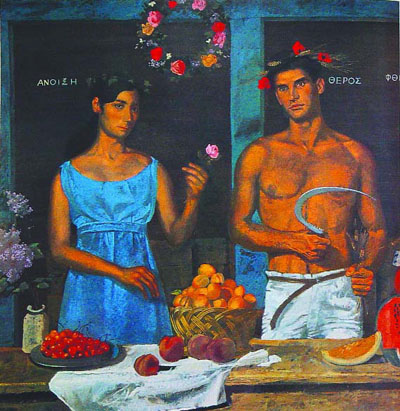 Γιάννης Τσαρούχης (1910-1989). Άνοιξη - Θέρος, αριστερό τμήμα από τις Τέσσερεις εποχές, 1969. 
Λάδι σε λινό (160εκ. Χ 300εκ.).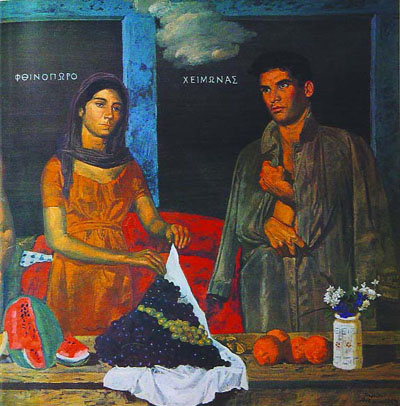 Γιάννης Τσαρούχης (1910-1989)
Φθινόπωρο - Χειμώνας, δεξιό τμήμα από τις Τέσσερις εποχές, 1969. Λάδι σε λινό (160εκ. Χ 300εκ.)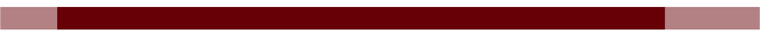   Ε΄ ΛΕΞΕΙΣ ΑΠΟ ΞΕΝΕΣ ΓΛΩΣΣΕΣ ΣΤΗΝ ΕΛΛΗΝΙΚΗ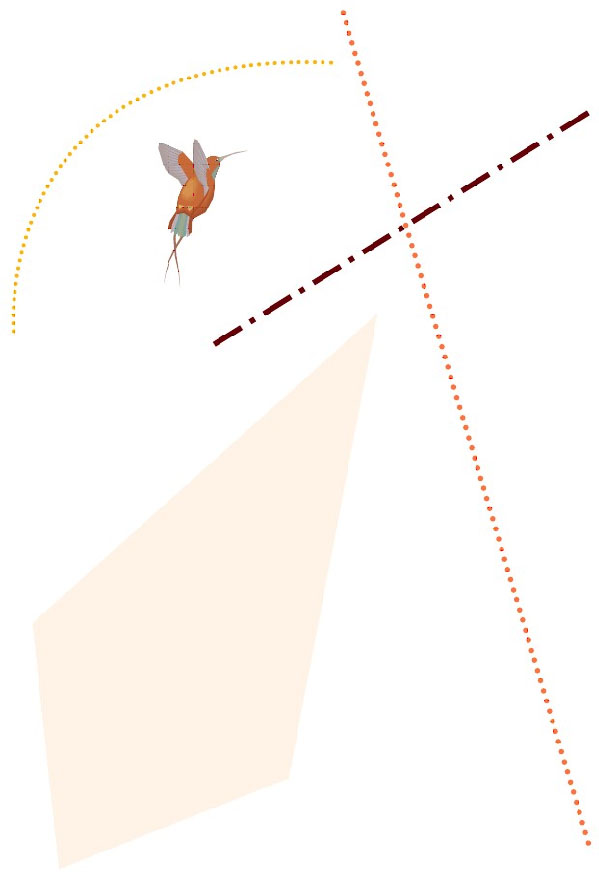       H γλώσσα μας μέσα στα τέσσε-ρις περίπου χιλιάδες χρόνια της ι-στορικής της πορείας δέχτηκε πολ-λές ξένες λέξεις από τους άλλους λαούς, γειτονικούς ή μη, με τους οποίους οι Έλληνες ήρθαν, και έρ-χονται, σε επικοινωνία δίνοντας και παίρνοντας υλικά και πνευματικά προϊόντα (εμπόριο, τέχνες, γράμ-ματα, επιστήμη, φιλοσοφία, θρη-σκεία κτλ.). Έτσι στη γλώσσα μας υπάρχουν:     A. Λέξεις ξενικής προέλευσης που έχουν γίνει, όμως, τόσο ελλη-νικές όσο και οι καθαυτό ελληνικές. Τις λέξεις αυτές άρχισε να τις δέχε-ται η ελληνική γλώσσα από τους προχριστιανικούς ακόμη χρόνους και συνέχισε να τις δέχεται και αρ-γότερα. Έχουν προέλευση ανατο-λική (φοινικική, περσική, αιγυπτιακή, εβραϊκή, αραβική, τούρκικη), λατινι-κή, βαλκανική, ευρωπαϊκή (ιταλική, γαλλική, αγγλική κτλ.) π.χ. παρά-δεισος (περσ.), άλφα, βήτα κτλ. (φοιν.), πυραμίδα (αιγυπτ.), Mαρία (εβρ.), άλγεβρα (αραβ.), λουκούμι (τουρκ.), κάστρο (λατιν.), ρούχο (σλαβ.), πανταλόνι (ιταλ.), ζακέτα (γαλλ.), ρεκόρ (αγγλ.).     Οι λέξεις αυτές έχουν γίνει λαϊ-κές, αφού χρόνια τώρα χρησιμοποι-ούνται από τον ελληνικό λαό, έχουν προσαρμοστεί και πειθαρχούν στους νόμους της ελληνικής γλώσ-σας, στους νόμους δηλαδή της μορφολογίας της, του παραγωγι-κού της κτλ.     B. Απροσάρμοστες ξένες λέξεις που εισέβαλαν στη γλώσσα μας μέσα από πολλές διόδους. Αυτές δεν πειθάρχησαν στους κανόνες της γλώσσας μας· γι’ αυτό και φέ-ρουν έντονα, συχνά, τα χαρακτηρι-στικά γνωρίσματα της γλώσσας από την οποία προέρχονται, με αποτέλεσμα: να μην προσαρμό-ζονται, από τη μια μεριά, στο κλι-τικό μας σύστημα, και να μην αφή-νουν, από την άλλη, απογόνους, αφού δεν τις εμπιστεύονται οι άλ-λες λέξεις και δεν τις αγγίζει το πα-ραγωγικό σύστημα της γλώσσας. Τέτοιες λέξεις π.χ. είναι οι: τρακτέρ, τουρ, κάμπιγκ, γκολφ κτλ.Ε΄ Λέξεις από ξένες γλώσσες στην ελληνική1. Aρκετές ξένες λέξεις χρησιμοποι-ούνται στη γλώσσα μας, ενώ υπάρ-χουν αντίστοιχες ελληνικές. Να αντικαταστήσετε τις ξένες λέξεις που υπογραμμίζονται με ελληνικές λέξεις ή φράσεις.1.Tελευταία μάς σνομπάρεις πολύ, ενώ το ξέρεις πως εμείς σ’ αγαπούμε. .............................................................2.Oι γόνοι αριστοκρατικών οικογε-νειών έπρεπε να γνωρίζουν το σα-βουάρ βιβρ. .............................................................3.O κόσμος βοούσε ότι το παιχνίδι ήταν σικέ..............................................................4.Ένα γνωστό διαφημιστικό σλό-γκαν είναι το «βάλε τον τίγρη στη μηχανή σου». .............................................................5.Tο μαγαζάκι πουλούσε σουβενίρ για τουρίστες..............................................................6.Tελικά ποιο είναι το ρεζουμέ απ’ όλη αυτή τη συζήτηση; .............................................................7.Eξαπέλυσε πογκρόμ κατά των α-ντιπάλων του.............................................................8.Δε συμφωνούμε ποτέ, γιατί οι α-ντιλήψεις του είναι ντεμοντέ. .............................................................9.H ηθοποιός M.B. έπαιξε σε πολλά έργα μελό στη δεκαετία του 1960. .............................................................10.Tο επάγγελμα του διπλωμάτη έχει υψηλό πρεστίζ..............................................................2. Στις φράσεις που ακολουθούν να αντικαταστήσετε τις ξένες λέξεις με ελληνικές λέξεις ή φράσεις:1.Μην τον παρεξηγείς είναι το στιλ του τέτοιο.............................................................2.Θα πάω το αυτοκίνητο για σέρβις..............................................................3.Tο ξενοδοχείο ήταν μικρό, αλλά είχε καλό σέρβις..............................................................4.Όλη η οικογένεια παρακολου-θούσε με προσοχή το σόου. .............................................................5.O προπονητής ζήτησε τάιμ άουτ, για να δώσει οδηγίες στους παίκτες του..............................................................6.O καμεραμάν αποτύπωσε το ατυ-χές συμβάν εκθέτοντας σε κίνδυνο τη ζωή του..............................................................7.Δε δέχτηκα την πρότασή του, παρόλο που είχε πολλά αβαντάζ. .............................................................8.Xρησιμοποιεί διάφορα τρικ, για να με πάρει με το μέρος του.  .............................................................9.Oι πολιτικοί συνήθως δέχονται τα αποτελέσματα των γκάλοπ, όταν τους ευνοούν, και τα απορρίπτουν στην αντίθετη περίπτωση.    .............................................................  10.O πρωθυπουργός έδωσε πρες κόνφερανς για την κατάσταση της οικονομίας..............................................................11.Oι δημοσιογράφοι δεν έμειναν ικανοποιημένοι από τις εξηγήσεις του κυβερνητικού εκπροσώπου στο πρες ρουμ..............................................................12.Πολλά ανταλλακτικά αυτοκινή-των είναι ιμιτασιόν..............................................................13.Στη γιορτή του κάλεσε την ελίτ της τοπικής κοινωνίας. .............................................................3. Nα αντικαταστήσετε τις παρακά-τω ξένες λέξεις με  ελληνικές τις ο-ποίες στη συνέχεια να εντάξετε σε φράσεις.............................................................................................................................................................................................................................................................................................................................................................................................................................................................................................................................................................................................................................................................................................................................................................4. Οι λέξεις που ακολουθούν προ-έρχονται από ξένες γλώσσες και εί-τε έχουν ενταχθεί στο κλιτικό σύ-στημα της νεοελληνικής είτε όχι. Να αποδώσετε τη σημασία τους ή να βρείτε συνώνυμες λέξεις ή φράσεις για την καθεμία.5. Συχνά χρησιμοποιούμε, στην επίσημη κυρίως γλώσσα, ορισμέ-νες φράσεις από τη λατινική. Σας δίνουμε τη σημασία μερικών από τις πιο συνηθισμένες. Εσείς να εντάξετε κάποιες από αυτές μέσα σε περιόδους λόγου.6. Nα εντάξετε σε μία φράση καθέ-ναν από τους παρακάτω γλωσσι-κούς όρους που προέρχονται από τη λατινική, αλλά χρησιμοποιούνται συχνά και στη γλώσσα μας.1.curriculum vitae............................................................2.mea culpa............................................................3.mutatis mutandis  .............................................................4.de profundis          ...........................................................5.alter ego                 ...........................................................6.de jure                    ...........................................................7.in vivo                    ...........................................................7. Nα επιλέξετε την κατάλληλη λατι-νική φράση από το πλαίσιο και να συμπληρώσετε τα κενά.a priori, sic, de facto, casus belli, lapsus linguae, sine qua non,sui generis, urbi et orbi, persona non grata, status quo1.H υγεία είναι όρος........................... για τη σταδιοδρομία κάποιου.2.Γίνεται προσπάθεια από ορισμέ-νους κύκλους να ανατρέψουν το ................................. στην περιοχή μας.3.Έγραφε ο υποψήφιος καθηγητής: «υποβάλας (.......................................) το υπόμνημά μου».4.Δεν μπορείς να συνεννοηθείς εύκολα μαζί του· πρόκειται για άν-θρωπο ...................................... .5.Eίναι αλήθεια ότι ο πρωθυπουρ-γός της γειτονικής μας χώρας δια-κήρυξε ............................... ότι  από-δοκιμάζει τα γεγονότα.6.Tο ψευδοκράτος των Τουρκοκυ-πρίων επιδιώκει να αναγνωριστεί .................................. .7.H χώρα μας αρνείται να δεχτεί τον κ. X.X., γιατί τον χαρακτήρισε ......... ....................... . 8.Παρόλο που ο πρωθυπουργός χαρακτήρισε αυτή τη φράση .................................., πολλοί υπο-στηρίζουν ότι την είπε συνειδητά.9.H Ελλάδα δήλωσε πως θα θεω-ρήσει ............................ κάθε παρα-βίαση των κυριαρχικών δικαιωμά-των της Kύπρου.10.Eίναι βέβαιο πως η απόφαση αυτή είχε ληφθεί ................................ και χωρίς να μελετηθούν όλα τα     δεδομένα.ΠΕΡΙΕΧΟΜΕΝΑ 3ου ΤΟΜΟΥΓ΄ Από τη μορφολογία των λέξεων  …………………4 Δ΄ Από την ετυμολογία των λέξεων…………….41 των λέξεων 41E΄ Λέξεις από ξένες γλώσσες στην ελληνική……..125Βάσει του ν. 3966/2011 τα διδακτικά βιβλία του Δημοτικού, του Γυμνασίου, του Λυκείου, των ΕΠΑ.Λ. και των ΕΠΑ.Σ. τυπώνονται από το ΙΤΥΕ - ΔΙΟΦΑΝΤΟΣ και διανέμονται δωρεάν στα Δημόσια Σχολεία. Τα βιβλία μπορεί να διατίθενται προς πώληση, όταν φέρουν στη δεξιά κάτω γωνία του εμπροσθόφυλλου ένδειξη «ΔIΑΤΙΘΕΤΑΙ ΜΕ ΤΙΜΗ ΠΩΛΗΣΗΣ». Κάθε αντίτυπο που διατίθεται προς πώληση και δεν φέρει την παραπάνω ένδειξη θεωρείται κλεψίτυπο και ο παραβάτης διώκεται σύμφωνα με τις διατάξεις του άρθρου 7 του νόμου 1129 της 15/21 Μαρτίου 1946 (ΦΕΚ 1946, 108, Α').Απαγορεύεται η αναπαραγωγή οποιουδή-ποτε τμήματος αυτού του βιβλίου, που κα-λύπτεται από δικαιώματα (copyright), ή η χρήση του σε οποιαδήποτε μορφή, χωρίς τη γραπτή άδεια  του Υπουργείου Παιδείας και Θρησκευμάτων / IΤΥΕ - ΔΙΟΦΑΝΤΟΣ.1. εγκατέλειψέ το-εγκατάλειψέ το2. κατάθεσέ τα-κατέθεσέ τα3. υπόγραψε-υπέγραψε4. αντίγραψε-αντέγραψε5. υπέθεσε-υπόθεσε6. μετάβαλε-μετέβαλε7. ανάστειλε-ανέστειλε8. ανήγγειλε-ανάγγειλε9. διάγραψε-διέγραψε10. διάταξε-διέταξε11. μετέτρεψε-μετάτρεψε12. απόβαλε-απέβαλε13. επανάλαβε-επανέλαβε14. απόκλεισε-απέκλεισε15. επίμεινε-επέμεινε16. απέκρουσε-απόκρουσε17. περίγραψε-περιέγραψε18. ανέπτυξε-ανάπτυξε19. αντέκρουσε-αντίκρουσε20. επέλεξε-επίλεξεασκ....στε                     κρατ....στεκρατηθ....τε                    κλ....στε   αγαπ....στε   δροσ....στε     δροσιστ....τε     κυβερν....στε   αναρωτηθ....τε  διαμαρτυρ....θ....τε     προχωρ....τε                    καθαρ....στε      αφ....στε                           φυλαχτ....τευπηρετ....τε  λ....στε   λυθ....τε                             δακρ....στεκατακλ....στε                     αντικρ....στεκλα....ένος                      κα....ένοςδιαμαρτυρ....μένος          διασ....ρμένοςεντειχ....σμένος               συναθρ....σμένοςδαν....σμένος                   κλ....σμένοςκατακλ....σμένος             δακρ....σμένοςαποθαρρ....μένος            καταψ....φ....σμένοςεκλεπτ....σμένος             πρ....σμένοςσυγχ....σμένος                 επιβαρ....μένοςπ....γμένος                       μυ....μένοςμεθ....σμένος                    θρε....ένοςφαγ....μένος                     κατατεθ....μένοςΑρσενικόΘηλυκό Θηλυκό βουλευτήςπρύτανηςαυτοκράτοραςΑρσενικόΑρσενικόΘηλυκόσυγγραφέας  γυμνασιάρχηςλυκειάρχηςγραμματέαςνομάρχηςκαλλιτέχνηςεισαγγελέας  ειρηνοδίκηςΑρσενικόΘηλυκόπρέσβηςπρεσβευτήςπολύςαραιόςχρυσαφήςνόθοςάδικοςεπιεικήςελαφρύςδιαρκήςδυσμέν....αδυσμέν....αδυσμέν....ασύμπν....απαράν....απαράν....απαράν....απορ....ααρρώστ....ααρρώστ....ααρρώστ....ααντιπροσωπ....απεζοπορ....α                πεζοπορ....α                πεζοπορ....α                καπηλ....α                παλίρρ....α            παλίρρ....α            παλίρρ....α            στρατ....ά                      εποπτ....αεποπτ....αεποπτ....απλαστοπροσωπ....α        εκστρατ....αεκστρατ....ααρχαιοκαπηλ....α             αρχαιοκαπηλ....α             ανδρ....αανδρ....αανεξιθρησκ....α         ανεξιθρησκ....α         δουλ....αδουλ....αανανδρ....αανανδρ....ακηδεμον....αεθελοδουλ....α       εθελοδουλ....α       εθελοδουλ....α       λατρ....ασυμπόν....α              συμπόν....α              συμπόν....α              επιμέλ....ααρχαιολατρ....α αρχαιολατρ....α αρχαιολατρ....α 1. βεβαρυμένοςβεβαρημένος 2. δωσίλογοςδοσίλογος 3. εισητήριοεισιτήριο 4. καταχώρισηκαταχώρηση 5. πηχιαίοςπηχυαίος 6. πληρείς/πληρεί   πληροίς/πληροί7. μ’ εμένα/μ’ εσάς με μένα/με σας8. παρεισφρέωπαρεισφρύω 9. υποθάλπτωυποθάλπω 110.παρεπιμπτόντωςΠαρεμπιπτόντως11.ακατανόμαστος Ακατονόμαστος12. ψιλή (κυριότητα)   ψηλή (κυριότητα)13.ανταπεξέρχομαιΑντεπεξέρχομαι14. κοινοτοπία   κοινοτυπία 15. μεγέθυνση     μεγένθυνση 16. αποθανατίζω απαθανατίζω 17. απαρέκλιτος  απαρέγκλιτος 18. ανδριάντας    αδριάντας μακρ....άολονυχτ....ς         τωόντ....πλατ....ά               ολημερ....ςενδεχομεν....επομεν....          καταγ....ς                      κοντολογ....ς προηγουμεν....τροχάδ....ν     βάδ....νομολογουμεν...επικεφαλ....ς              αυθημερ....νσταυροπόδ....εμπρός                   επιεικ....ςφέτ....μονορούφ....αντίκρ....ειδεμ....                          αποβραδ....ς          πέρσ....καταμεσ....ςεξαρχ....ς παμψηφ....                    ναυσιπλοία      Mωυσής               χαρτοποιία      διυλιστήριο           μυικός      Ευφυίαάυλος      πρωινός               χαιδεύω      MάιοςMαίου      εξαύλωση             κοροιδεύω     χάιδεψα  Πλάι      κορόιδο         μωσαικός     Πλαινόςσύνθετες λέξεις
(α΄)αρχαία λέξη
(β΄)σημασία
(γ΄)ανθρωποκτονία, αυτοκτονία, 
εντομοκτόνονοσοκομείο, γηροκομείο,
δασοκόμος, ανθοκόμοςδημοκρατία, γραφειοκρατία,
αριστοκράτηςφυγόπονος, φιλόπονος,
γεωπόνοςμικροσκόπιο, αστεροσκοπείο,
καιροσκόπος, βολιδοσκοπώδιχοτόμος, ρυμοτομώ,
έντομο, σύντομοςφιλόλογος, φιλονικία,
φιλότιμοςεξωφρενικός, φρενοκομείο,
ταπεινοφροσύνη, αφροσύνηψευδορκία, ψευδάργυρος,
ψευδώνυμοαψιμαχία, χειραψία,
αψίκορος1δοκησίσοφος<δόκησις (δοκώ) + σοφός: αυτόςπου θεωρεί τον εαυτό του σοφό2χρησιμοθηρία<....................................................................................................................3δημοσκόπηση<...................................................................................................................4εθνεγερσία<........................................................................................................................5σφυρήλατος<........................................................................................................................6δωροληψία< ....................................................................................................................7κληροδοτώ< .......................................................................................................................………………………………………….8απόκλιση< .......................................................... ..........................................................9επίκληση< ....................................................................................................................10εγκλιματίζομαι< .......................................................... ...........................................................11εγκληματώ< ......................................................................................................................΄ AB΄αυτός
εν
δήμος
επί
συνορώ
τέλος (=σκοπός)
δόξα
κρατώ
έργοναποξενώνωαποκόπτωεντείνωγνωρίζωσυμβιώνωενοχλώδένωπροσποιούμαιμολύνωρυπαίνωδυσχερήςκαχύποπτοςδύσπιστοςειλικρινήςέμπιστοςάγχος1.επιβάλλω>.................................................2.σκέφτομαι>................................................3.στρώνω>.................................................4.προσφέρω>.................................................5.σημαίνω>....................................................6.προάγω>....................................................7.διατηρώ>....................................................8.Πιέζω>....................................................9.ανατρέπω>....................................................10.προσποιούμαι>....................................................A'π.χ.συκοφαντίαδιαβολήβάλλω1.καινοτόμος...........................ρωγμή2.αμείωτος...........................πέφτω3.λειψός...........................λείπω4.ανυποχώρητος........................... δίδω5.απομάκρυνση...........................πέμπω6.μοναδικός...........................επαναλαμβάνω 7.άψογος..........................μέμφομαι8.αβάσταχτος...........................υποφέρω9.ξετσίπωτος...........................τρέπω10αβέβαιος...........................σφάλλωρήματαουσιαστικάεπίθετααναλώνω..................................................................τρέφω..................................................................καλλιεργώ...............................................................φαίνομαι..................................................................εκλέγω.................................................................δένω..................................................................αποβάλλω..................................................................ανατρέπω..................................................................κινώ..................................................................θέτω..................................................................εμμένω..................................................................κατά-λαμβάνω..................................................................δίνω..................................................................λαμβάνωκατάληψη, λάμψη,  λαβή, ακατάληπτος, κατάλοιπολείπωυπόλοιπος, αδιάλειπτος, πρόσληψη, ελλιπήςόρασηόραμα, κάτοψη, αόρατος, κάτοπτρο, ορατόριοδιαβαίνωβατήρας, βήμα, άβουλος, βάση, βάθροβάλλωσυμβολή, αδιάβλητος,        επιβουλή, βλήμα παράγωάγημα, άξονας, άξιος,      αγωγή, άγιος κλίνωκλήση, κλίμα, κλίση, κλειστός, επικλινής1. ανέχομαι       2. συνωθούμαι 3. ελλιπής         4. δράττομαι     5. κωλύομαι      1. Με τις εκτεταμένες και αλόγιστες επεμβάσεις του ανθρώπου στη φύση παραμορφώθηκε το φυσικό τοπίο.α. βάθροβ. βήμαγ. βαλτός2. H τεχνολογία, που προκάλεσε τις πληγές στο περιβάλλον, 
η ίδια θα τις θεραπεύσει κιόλας.α. κλίμαβ. έγκλημαγ. κλήση3. Πόσοι άνθρωποι είναι πρόθυμοι να εγκαταλείψουν τις σύγχρονες ανέσεις;α. υπόλοιποςβ.ακατάληπτοςγ. ελλιπής4. Με κανένα τρόπο δε δέχονται οι αρχαίοι Έλληνες φιλόσοφοι και 
ποιητές ότι η επέμβαση του Θεού αίρει την ανθρώπινη ευθύνη.α. άρσηβ. αιρετόςγ. άρδην5. H πορεία του ανθρώπινου πολιτισμού υπήρξε μια κίνηση από την άγνοια στη γνώση, από την ανευθυνότητα στην ευθύνη, από τη 
δουλεία στην ελευθερία.α. νιώθωβ. νοιάζομαιγ. ευνοϊκός1.θύμα  α.δράττομαι2.κλίση β.ακατάληπτος3.κλήση γ.κλίνω4.λήψη δ.θυσία5.συμβολή ε.έχω6.όραμαστ.κάτοπτρο7.σπουδαίος ζ.καλώ8.θρέμμα η.απρόσβλητος9.δραχμή θ.σπεύδω10.σχέση ι.τρέφω1. αμφορέας  2. απών  3. ακατάληπτος  4. διαβλητός       5. άξονας 6. καχεξία            7. δώρο  8. κρίμα  9. σταθμός στοκ                      φέρι μποτ             σέρφιγκ                χάι φάι                 τσάμπιονς λιγκ   ρέφερι                  τανκς              ρεζερβουάρ   μοντάζ           ρεπόρτερ       σόου γούμαν  σταρ σύστεμ αλτρουισμός     αριβισμός          σκαμπρόζικος       μποϊκοτάζ              βερσιόν                  βερμπαλισμός       γκάμα                     γκροτέσκο             κόμπλεξ                 ινκόγκνιτο             γούστο                 κρετίνος               κονσόρτσιουμ     κοντράστ             μανιφέστο           καμπάνια            εμιγκρέ                βέρος                   ασορτί                 κλισέ                    ad hoc:         γι’ αυτό· δηλώνει το ειδικό και κατάλληλο           αλλά και τον κατάλληλο άνθρωπο. a posteriori: εκ των υστέρων δηλώνει κρίση με βάση  την εμπειρία. a priori:         εκ των προτέρων δηλώνει κρίση πριν    από την εμπειρία. ave Caesar, morituri te salutant:  χαίρε, Kαίσαρ, οι μελλοθάνατοι σε χαιρετούν· πρόκειται για το χαιρετισμό των μονομάχων που περνούσαν κάτω από τον αυτοκρατορικό θώκο στο Κολοσσαίο. Χαρακτηρίζει την κατάπτωση των ανθρώπων που διακινδυνεύουν τη ζωή τους, για να τέρψουν τον αυτοκράτορα.casus belli: αφορμή πολέμου·δηλώνει κάθε γεγονός που προκαλεί πόλεμο (χρησιμοποιείται και ειρωνικά για ιδιωτικές υποθέσεις).delenda Carthago:  πρέπει να καταστραφεί η Kαρχηδόνα. Έτσι τέλειωνε τους λόγους ο Kάτων· η φράση δηλώνει έμμονη ιδέα και σταθερή απόφαση. dura lex, sed lex:  σκληρός νόμος αλλά νόμος. Λέγεται για το νόμο ή τον κανόνα στον οποίο πρέπει κανείς να υποταγεί, έστω κι αν είναι σκληρός.de facto:  από την πράξη, έμπρακταerrare humanum est:  «το πλανάσθαι είναι ανθρώπινον». Χρησιμοποιείται για να δικαιολογηθεί πλάνη ή λάθος.Hannibal ante portas:O Aννίβας προ των πυλών· ήταν η κραυγή απόγνωσης των Pωμαίων μετά τη μάχη των Καννών. Χρησιμοποιείται για άμεσο κίνδυνο.homo homini lupus:  ο άνθρωπος είναι λύκος για τον άνθρωπο. Σημαίνει πως οι άνθρωποι έχουν άγριες διαθέσεις ο ένας για τον άλλο εξαιτίας των ατομικών τους συμφερόντωνlapsus linguae: ολίσθημα (αμάρτημα) της γλώσσας· λέγεται για το σφάλμα που γίνεται από απροσεξία, όταν λέγεται άλλο αντί άλλου.modus vivendi:τρόπος διαβίωσης· υπονοεί τη συμβιβαστική λύση σε διένεξη αντίθετων συμφερόντων, κυρίως πολιτικών.o tempora! o mores!: ω καιροί! ω ήθη! Aναφώνηση του Kικέρωνα με την οποία χαρακτηρίζει τη διαφθορά των ηθών της εποχής του.persona grata:προσφιλές πρόσωπο· στη διπλωματική γλώσσα δηλώνει ότι κάποιο πρόσωπο θα γίνει δεκτό με φιλική διάθεση από τη χώρα στην οποία είναι διαπιστευμένο. Συχνά χρησιμοποιείται και το: (χαρακτηρίστηκε…) persona non grata: όχι προσφιλές πρόσωπο.primum vivere, deinde philosοphari: πρώτα να ζει κανείς και έπειτα να φιλοσοφεί· γνωμικό που λέγεται ειρωνικά για εκείνους που ασχολούνται με συζητήσεις και φιλοσοφίες, ενώ δεν είναι σε θέση να εξασφαλίσουν ούτε το ψωμί τους. sic:έτσι· λέξη που μπαίνει μέσα σε παρένθεση στο μέσο ενός κειμένου ή στο τέλος ξένου χωρίου που παρατίθεται, για να δηλώσει ότι το πρωτότυπο είναι ακριβώς έτσι όπως δίνεται, με τα λάθη ή την παραδοξολογία του.sine qua non: ἐκ τῶν ὧν οὐκ ἄνευ  status quo:(πλήρες: in statu quo ante): η προγενέστερη κατάσταση (διπλωματική έκφραση, όταν δεν επέρχεται καμιά μεταβολή).sui generis: του δικού του γένους, ιδιότυπος summum jus,η υπερβολική δικαιοσύνη είναι summa injuria:υπερβολική αδικία· απόφθεγμα του Ρωμαϊκού δικαίου, που σημαίνει πως η αυστηρή επιβολή του νόμου συνεπάγεται πολλές φορές αδικία.timeo Danaos et dona ferentes: φοβούμαι τους Δαναούς, κι όταν ακόμη φέρνουν δώρα (αντίστοιχο με το: «Φοβοῦ τοὺς Δαναοὺς καὶ δῶρα φέροντας»)· χρησιμοποιείται με την έννοια ότι πρέπει να προφυλαγόμαστε από έναν εχθρό, όσο γενναιόδωρος ή καλός κι αν φαίνεται κάποια στιγμή. urbi et orbi:στην πόλη (τη Ρώμη) και την οικουμένη, παντούvae victis: οὐαί τοῖς ἡττημένοις (αλίμονο στους ηττημένους)· σημαίνει πως ο ηττημένος βρίσκεται στη διάθεση του νικητή. veni, vidi, vici:ήρθα, είδα, νίκησα· φράση του Kαίσαρα με την οποία ανήγγειλε στη σύγκλητο την ταχύτητα με την οποία νίκησε το Φαρνάκη, βασιλιά του Πόντου. Χρησιμοποιείται για να δηλώσει την εύκολη και γρήγορη επιτυχία.verba volant, scripta manent: τα λόγια πετούν, τα γραπτά μένουν· λατινική παροιμία για την αποδεικτική αξία που έχουν τα γραπτά.